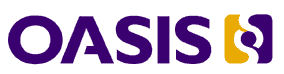 CybOX™ Version 2.1.1. Part 37: Network Flow ObjectCommittee Specification Draft 01 /
Public Review Draft 0120 June 2016Specification URIsThis version:http://docs.oasis-open.org/cti/cybox/v2.1.1/csprd01/part37-network-flow/cybox-v2.1.1-csprd01-part37-network-flow.docx (Authoritative)http://docs.oasis-open.org/cti/cybox/v2.1.1/csprd01/part37-network-flow/cybox-v2.1.1-csprd01-part37-network-flow.htmlhttp://docs.oasis-open.org/cti/cybox/v2.1.1/csprd01/part37-network-flow/cybox-v2.1.1-csprd01-part37-network-flow.pdfPrevious version:N/ALatest version:http://docs.oasis-open.org/cti/cybox/v2.1.1/part37-network-flow/cybox-v2.1.1-part37-network-flow.docx (Authoritative)http://docs.oasis-open.org/cti/cybox/v2.1.1/part37-network-flow/cybox-v2.1.1-part37-network-flow.htmlhttp://docs.oasis-open.org/cti/cybox/v2.1.1/part37-network-flow/cybox-v2.1.1-part37-network-flow.pdfTechnical Committee:OASIS Cyber Threat Intelligence (CTI) TCChair:Richard Struse (Richard.Struse@HQ.DHS.GOV), DHS Office of Cybersecurity and Communications (CS&C)Editors:Desiree Beck (dbeck@mitre.org), MITRE CorporationTrey Darley (trey@kingfisherops.com), Individual memberIvan Kirillov (ikirillov@mitre.org), MITRE CorporationRich Piazza (rpiazza@mitre.org), MITRE CorporationAdditional artifacts:This prose specification is one component of a Work Product whose components are listed in http://docs.oasis-open.org/cti/cybox/v2.1.1/csprd01/cybox-v2.1.1-csprd01-additional-artifacts.html.Related work:This specification is related to:STIX™ Version 1.2.1. Edited by Sean Barnum, Desiree Beck, Aharon Chernin, and Rich Piazza. 05 May 2016. OASIS Committee Specification 01. http://docs.oasis-open.org/cti/stix/v1.2.1/cs01/part1-overview/stix-v1.2.1-cs01-part1-overview.html.Abstract:The Cyber Observable Expression (CybOX) is a standardized language for encoding and communicating high-fidelity information about cyber observables, whether dynamic events or stateful measures that are observable in the operational cyber domain. By specifying a common structured schematic mechanism for these cyber observables, the intent is to enable the potential for detailed automatable sharing, mapping, detection and analysis heuristics. This specification document defines the Network Flow Object data model, which is one of the Object data models for CybOX content.Status:This document was last revised or approved by the OASIS Cyber Threat Intelligence (CTI) TC on the above date. The level of approval is also listed above. Check the “Latest version” location noted above for possible later revisions of this document. Any other numbered Versions and other technical work produced by the Technical Committee (TC) are listed at https://www.oasis-open.org/committees/tc_home.php?wg_abbrev=cti#technical.TC members should send comments on this specification to the TC’s email list. Others should send comments to the TC’s public comment list, after subscribing to it by following the instructions at the “Send A Comment” button on the TC’s web page at https://www.oasis-open.org/committees/cti/.For information on whether any patents have been disclosed that may be essential to implementing this specification, and any offers of patent licensing terms, please refer to the Intellectual Property Rights section of the TC’s web page (https://www.oasis-open.org/committees/cti/ipr.php).Citation format:When referencing this specification the following citation format should be used:[CybOX-v2.1.1-network-flow]CybOX™ Version 2.1.1. Part 37: Network Flow Object. Edited by Desiree Beck, Trey Darley, Ivan Kirillov, and Rich Piazza. 20 June 2016. OASIS Committee Specification Draft 01 / Public Review Draft 01. http://docs.oasis-open.org/cti/cybox/v2.1.1/csprd01/part37-network-flow/cybox-v2.1.1-csprd01-part37-network-flow.html. Latest version: http://docs.oasis-open.org/cti/cybox/v2.1.1/part37-network-flow/cybox-v2.1.1-part37-network-flow.html.NoticesCopyright © OASIS Open 2016. All Rights Reserved.All capitalized terms in the following text have the meanings assigned to them in the OASIS Intellectual Property Rights Policy (the "OASIS IPR Policy"). The full Policy may be found at the OASIS website.This document and translations of it may be copied and furnished to others, and derivative works that comment on or otherwise explain it or assist in its implementation may be prepared, copied, published, and distributed, in whole or in part, without restriction of any kind, provided that the above copyright notice and this section are included on all such copies and derivative works. However, this document itself may not be modified in any way, including by removing the copyright notice or references to OASIS, except as needed for the purpose of developing any document or deliverable produced by an OASIS Technical Committee (in which case the rules applicable to copyrights, as set forth in the OASIS IPR Policy, must be followed) or as required to translate it into languages other than English.The limited permissions granted above are perpetual and will not be revoked by OASIS or its successors or assigns.This document and the information contained herein is provided on an "AS IS" basis and OASIS DISCLAIMS ALL WARRANTIES, EXPRESS OR IMPLIED, INCLUDING BUT NOT LIMITED TO ANY WARRANTY THAT THE USE OF THE INFORMATION HEREIN WILL NOT INFRINGE ANY OWNERSHIP RIGHTS OR ANY IMPLIED WARRANTIES OF MERCHANTABILITY OR FITNESS FOR A PARTICULAR PURPOSE.OASIS requests that any OASIS Party or any other party that believes it has patent claims that would necessarily be infringed by implementations of this OASIS Committee Specification or OASIS Standard, to notify OASIS TC Administrator and provide an indication of its willingness to grant patent licenses to such patent claims in a manner consistent with the IPR Mode of the OASIS Technical Committee that produced this specification.OASIS invites any party to contact the OASIS TC Administrator if it is aware of a claim of ownership of any patent claims that would necessarily be infringed by implementations of this specification by a patent holder that is not willing to provide a license to such patent claims in a manner consistent with the IPR Mode of the OASIS Technical Committee that produced this specification. OASIS may include such claims on its website, but disclaims any obligation to do so.OASIS takes no position regarding the validity or scope of any intellectual property or other rights that might be claimed to pertain to the implementation or use of the technology described in this document or the extent to which any license under such rights might or might not be available; neither does it represent that it has made any effort to identify any such rights. Information on OASIS' procedures with respect to rights in any document or deliverable produced by an OASIS Technical Committee can be found on the OASIS website. Copies of claims of rights made available for publication and any assurances of licenses to be made available, or the result of an attempt made to obtain a general license or permission for the use of such proprietary rights by implementers or users of this OASIS Committee Specification or OASIS Standard, can be obtained from the OASIS TC Administrator. OASIS makes no representation that any information or list of intellectual property rights will at any time be complete, or that any claims in such list are, in fact, Essential Claims.The name "OASIS" is a trademark of OASIS, the owner and developer of this specification, and should be used only to refer to the organization and its official outputs. OASIS welcomes reference to, and implementation and use of, specifications, while reserving the right to enforce its marks against misleading uses. Please see https://www.oasis-open.org/policies-guidelines/trademark for above guidance.Portions copyright © United States Government 2012-2016.  All Rights Reserved.

STIX™, TAXII™, AND CybOX™ (STANDARD OR STANDARDS) AND THEIR COMPONENT PARTS ARE PROVIDED “AS IS” WITHOUT ANY WARRANTY OF ANY KIND, EITHER EXPRESSED, IMPLIED, OR STATUTORY, INCLUDING, BUT NOT LIMITED TO, ANY WARRANTY THAT THESE STANDARDS OR ANY OF THEIR COMPONENT PARTS WILL CONFORM TO SPECIFICATIONS, ANY IMPLIED WARRANTIES OF MERCHANTABILITY, FITNESS FOR A PARTICULAR PURPOSE, OR FREEDOM FROM INFRINGEMENT, ANY WARRANTY THAT THE STANDARDS OR THEIR COMPONENT PARTS WILL BE ERROR FREE, OR ANY WARRANTY THAT THE DOCUMENTATION, IF PROVIDED, WILL CONFORM TO THE STANDARDS OR THEIR COMPONENT PARTS.  IN NO EVENT SHALL THE UNITED STATES GOVERNMENT OR ITS CONTRACTORS OR SUBCONTRACTORS BE LIABLE FOR ANY DAMAGES, INCLUDING, BUT NOT LIMITED TO, DIRECT, INDIRECT, SPECIAL OR CONSEQUENTIAL DAMAGES, ARISING OUT OF, RESULTING FROM, OR IN ANY WAY CONNECTED WITH THESE STANDARDS OR THEIR COMPONENT PARTS OR ANY PROVIDED DOCUMENTATION, WHETHER OR NOT BASED UPON WARRANTY, CONTRACT, TORT, OR OTHERWISE, WHETHER OR NOT INJURY WAS SUSTAINED BY PERSONS OR PROPERTY OR OTHERWISE, AND WHETHER OR NOT LOSS WAS SUSTAINED FROM, OR AROSE OUT OF THE RESULTS OF, OR USE OF, THE STANDARDS, THEIR COMPONENT PARTS, AND ANY PROVIDED DOCUMENTATION. THE UNITED STATES GOVERNMENT DISCLAIMS ALL WARRANTIES AND LIABILITIES REGARDING THE STANDARDS OR THEIR COMPONENT PARTS ATTRIBUTABLE TO ANY THIRD PARTY, IF PRESENT IN THE STANDARDS OR THEIR COMPONENT PARTS AND DISTRIBUTES IT OR THEM “AS IS.”Table of Contents1	Introduction	71.1	CybOXTM Specification Documents	71.2	Document Conventions	71.2.1	Fonts	71.2.2	UML Package References	81.2.3	UML Diagrams	81.2.4	Property Table Notation	91.2.5	Property and Class Descriptions	91.3	Terminology	101.4	Normative References	102	Background Information	112.1	Cyber Observables	112.2	Objects	113	Data Model	123.1	NetworkFlowObjectType Class	123.2	NetworkLayerInfoType Class	143.3	NetworkFlowLabelType Class	153.4	UnidirectionalRecordType Class	153.5	BidirectionalRecordType Class	173.6	IPFIXMessageType Class	183.6.1	IPFIXMessageHeaderType Class	193.6.2	IPFIXSetType Class	203.6.3	IPFIXTemplateSetType Class	233.6.4	IPFIXOptionsTemplateSetType Class	233.6.5	IPFIXDataSetType Class	243.6.6	IPFIXSetHeaderType Class	253.6.7	IPFIXTemplateRecordType Class	263.6.8	IPFIXTemplateRecordHeaderType Class	263.6.9	IPFIXTemplateRecordFieldSpecifiersType Class	273.6.10	IPFIXOptionsTemplateRecordType Class	283.6.11	IPFIXOptionsTemplateRecordHeaderType Class	293.6.12	IPFIXOptionsTemplateRecordFieldSpecifiersType Class	303.6.13	IPFIXDataRecordType Class	323.7	NetflowV9ExportPacketType Class	333.7.1	NetflowV9PacketHeaderType Class	343.7.2	NetflowV9FlowSetType Class	353.7.3	NetflowV9TemplateFlowSetType Class	373.7.4	NetflowV9TemplateRecordType Class	383.7.5	NetflowV9FieldType Data Type	383.7.6	NetflowV9OptionsTemplateFlowSetType Class	393.7.7	NetflowV9OptionsTemplateRecordType Class	393.7.8	NetflowV9ScopeFieldType Data Type	413.7.9	NetflowV9DataFlowSetType Class	413.7.10	NetflowV9DataRecordType Class	423.7.11	FlowDataRecordType Class	443.7.12	FlowCollectionElementType Class	443.7.13	OptionsDataRecordType Class	443.7.14	OptionCollectionElementType Class	453.8	NetflowV5PacketType Class	463.8.1	NetflowV5FlowHeaderType Class	473.8.2	NetflowV5FlowRecordType Class	483.9	SiLKRecordType Class	503.9.1	SiLKFlowAttributesType Data Type	533.9.2	SiLKAddressType Data Type	533.9.3	SiLKCountryCodeType Class	543.9.4	SiLKSensorInfoType Class	543.9.5	SiLKDirectionType Class	543.9.6	SiLKSensorClassType Class	553.10	YAFRecordType Class	553.10.1	YAFFlowType Class	563.10.2	YAFReverseFlowType Class	583.10.3	YAFTCPFlowType Class	603.11	NetflowV9FieldTypeEnum Enumeration	603.12	NetflowV9ScopeFieldTypeEnum Enumeration	633.13	SiLKFlowAttributesTypeEnum Enumeration	633.14	SiLKAddressTypeEnum Enumeration	643.15	SiLKDirectionTypeEnum Enumeration	643.16	SiLKSensorClassTypeEnum Enumeration	654	Conformance	66Appendix A. Acknowledgments	67Appendix B. Revision History	71Introduction[All text is normative unless otherwise labeled]The Cyber Observable Expression (CybOXTM) provides a common structure for representing cyber observables across and among the operational areas of enterprise cyber security. CybOX improves the consistency, efficiency, and interoperability of deployed tools and processes, and it increases overall situational awareness by enabling the potential for detailed automatable sharing, mapping, detection, and analysis heuristics.This document serves as the specification for the CybOX Network Flow Object Version 2.1.1 data model, which is one of eighty-eight CybOX Object data models.In Section 1.1, we discuss additional specification documents, in Section 1.2, we provide document conventions, and in Section 1.3, we provide terminology. References are given in Section 1.4. In Section 2, we give background information necessary to fully understand the Network Flow Object data model. We present the Network Flow Object data model specification details in Section 3 and conformance information in Section 4.CybOXTM Specification DocumentsThe CybOX specification consists of a formal UML model and a set of textual specification documents that explain the UML model.  Specification documents have been written for each of the individual data models that compose the full CybOX UML model.  CybOX has a modular design comprising two fundamental data models and a collection of Object data models. The fundamental data models – CybOX Core and CybOX Common – provide essential CybOX structure and functionality. The CybOX Objects, defined in individual data models, are precise characterizations of particular types of observable cyber entities (e.g., HTTP session, Windows registry key, DNS query). Use of the CybOX Core and Common data models is required; however, use of the CybOX Object data models is purely optional: users select and use only those Objects and corresponding data models that are needed. Importing the entire CybOX suite of data models is not necessary. The CybOX Version 2.1.1 Part 1: Overview document provides a comprehensive overview of the full set of CybOX data models, which in addition to the Core, Common, and numerous Object data models, includes various extension data models and a vocabularies data model, which contains a set of default controlled vocabularies. CybOX Version 2.1.1 Part 1: Overview also summarizes the relationship of CybOX to other languages, and outlines general CybOX data model conventions.Document ConventionsThe following conventions are used in this document.FontsThe following font and font style conventions are used in the document: Capitalization is used for CybOX high level concepts, which are defined in CybOX Version 2.1.1 Part 1: Overview.Examples: Action, Object, Event, PropertyThe Courier New font is used for writing UML objects. Examples: ActionType, cyboxCommon:BaseObjectPropertyType Note that all high level concepts have a corresponding UML object.  For example, the Action high level concept is associated with a UML class named, ActionType.The ‘italic’ font (with single quotes) is used for noting actual, explicit values for CybOX Language properties. The italic font (without quotes) is used for noting example values. Example:  ‘HashNameVocab-1.0,’ high, medium, lowUML Package ReferencesEach CybOX data model is captured in a different UML package (e.g., Core package) where the packages together compose the full CybOX UML model.  To refer to a particular class of a specific package, we use the format package_prefix:class, where package_prefix corresponds to the appropriate UML package. The CybOX Version 2.1.1 Part 1: Overview document contains the full list of CybOX packages, along with the associated prefix notations, descriptions, and examples. The package_prefix for the Network Flow data model is NetFlowObj. Note that in this specification document, we do not explicitly specify the package prefix for any classes that originate from the Network Flow Object data model.  UML DiagramsThis specification makes use of UML diagrams to visually depict relationships between CybOX Language constructs. Note that the diagrams have been extracted directly from the full UML model for CybOX; they have not been constructed purely for inclusion in the specification documents.  Typically, diagrams are included for the primary class of a data model, and for any other class where the visualization of its relationships between other classes would be useful.  This implies that there will be very few diagrams for classes whose only properties are either a data type or a class from the CybOX Common data model.  Other diagrams that are included correspond to classes that specialize a superclass and abstract or generalized classes that are extended by one or more subclasses.In UML diagrams, classes are often presented with their attributes elided, to avoid clutter.  The fully described class can usually be found in a related diagram.  A class presented with an empty section at the bottom of the icon indicates that there are no attributes other than those that are visualized using associations.Certain UML classes are associated with the UML stereotype <<choice>>. The <<choice>> stereotype specifies that only one of the available properties of the class can be populated at any time. The CybOX UML models utilize Has_Choice as the role/property name for associations to <<choice>> stereotyped classes. This property is a modeling convention rather than a native element of the underlying data model and acts as a placeholder for one of the available properties of the <<choice>> stereotyped class.Class PropertiesGenerally, a class property can be shown in a UML diagram as either an attribute or an association (i.e., the distinction between attributes and associations is somewhat subjective).  In order to make the size of UML diagrams in the specifications manageable, we have chosen to capture most properties as attributes and to capture only higher level properties as associations, especially in the main top-level component diagrams.  In particular, we will always capture properties of UML data types as attributes.  Diagram Icons and Arrow TypesDiagram icons are used in a UML diagram to indicate whether a shape is a class, enumeration, or a data type, and decorative icons are used to indicate whether an element is an attribute of a class or an enumeration literal. In addition, two different arrow styles indicate either a directed association relationship (regular arrowhead) or a generalization relationship (triangle-shaped arrowhead).  The icons and arrow styles we use are shown and described in Table 1-1.Table -.  UML diagram iconsProperty Table NotationThroughout Section 3, tables are used to describe the properties of each data model class. Each property table consists of a column of names to identify the property, a type column to reflect the datatype of the property, a multiplicity column to reflect the allowed number of occurrences of the property, and a description column that describes the property.  Package prefixes are provided for classes outside of the Network Flow Object data model (see Section 1.2.2).Note that if a class is a specialization of a superclass, only the properties that constitute the specialization are shown in the property table (i.e., properties of the superclass will not be shown).  However, details of the superclass may be shown in the UML diagram.Property and Class DescriptionsEach class and property defined in CybOX is described using the format, “The X property verb Y.”  For example, in the specification for the CybOX Core data model, we write, “The id property specifies a globally unique identifier for the Action.”  In fact, the verb “specifies” could have been replaced by any number of alternatives: “defines,” “describes,” “contains,” “references,” etc.However, we thought that using a wide variety of verb phrases might confuse a reader of a specification document because the meaning of each verb could be interpreted slightly differently.  On the other hand, we didn’t want to use a single, generic verb, such as “describes,” because although the different verb choices may or may not be meaningful from an implementation standpoint, a distinction could be useful to those interested in the modeling aspect of CybOX.  Consequently, we have preferred to use the three verbs, defined as follows, in class and property descriptions:TerminologyThe key words “MUST”, “MUST NOT”, “REQUIRED”, “SHALL”, “SHALL NOT”, “SHOULD”, “SHOULD NOT”, “RECOMMENDED”, “MAY”, and “OPTIONAL” in this document are to be interpreted as described in [RFC2119].Normative References[RFC2119]	Bradner, S., “Key words for use in RFCs to Indicate Requirement Levels”, BCP 14, RFC 2119, March 1997. http://www.ietf.org/rfc/rfc2119.txt.Background InformationIn this section, we provide high level information about the Network Flow Object data model that is necessary to fully understand the specification details given in Section 3.Cyber ObservablesA cyber observable is a dynamic event or a stateful property that occurs, or may occur, in the operational cyber domain. Examples of stateful properties include the value of a registry key, the MD5 hash of a file, and an IP address. Examples of events include the deletion of a file, the receipt of an HTTP GET request, and the creation of a remote thread.A cyber observable is different than a cyber indicator. A cyber observable is a statement of fact, capturing what was observed or could be observed in the cyber operational domain. Cyber indicators are cyber observable patterns, such as a registry key value associated with a known bad actor or a spoofed email address used on a particular date.ObjectsCyber observable objects (Files, IP Addresses, etc) in CybOX are characterized with a combination of two levels of data models. The first level is the Object data model which specifies a base set of properties universal to all types of Objects and enables them to integrate with the overall cyber observable framework specified in the CybOX Core data model. The second level are the object property models which specify the properties of a particular type of Object via individual data models each focused on a particular cyber entity, such as a Windows registry key, or an Email Message. Accordingly, each release of the CybOX language includes a particular set of Objects that are part of the release. The data model for each of these Objects is defined by its own specification that describes the context-specific classes and properties that compose the Object.Any specific instance of an Object is represented utilizing the particular object properties data model within the general Object data model.  Data ModelNetworkFlowObjectType ClassThe NetworkFlowObjectType class specifies the properties necessary to summarize network traffic, expressed as flows of multiple packets. It does not include the packet payload data (i.e. the actual data that was uploaded/downloaded to and from the Dest IP to Source IP as included in packet monitoring tools, such as Wireshark). The UML diagram corresponding to the NetworkFlowObjectType class is shown in Figure 3-1. 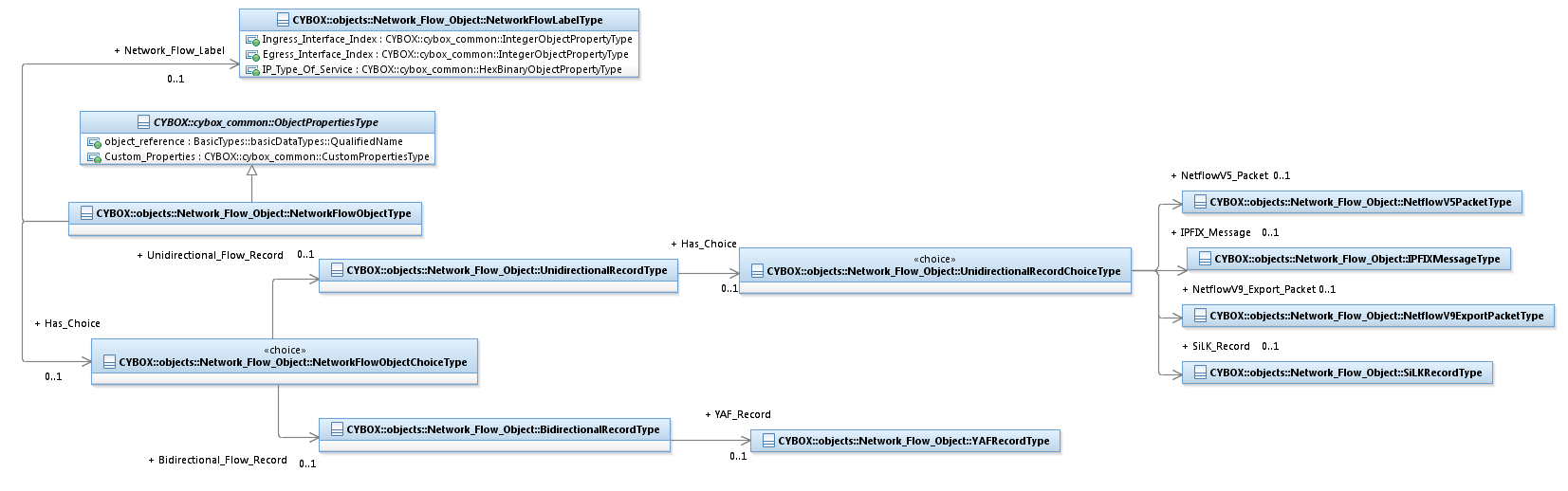 Figure -. UML diagram of the NetworkFlowObjectType classThe property table of the NetworkFlowObjectType class is given in Table 3-1.Table -. Properties of the NetworkFlowObjectType classThe NetworkFlowObjectChoiceType class is the type of the Has_Choice property.  In the UML model, this class is associated with the <<choice>> UML stereotype, which specifies that only one of the available properties of the NetworkFlowObjectChoiceType class can be populated at any time. The property table of the NetworkFlowObjectChoiceType class is given in Table 3-2.Table -. Properties of the NetworkFlowObjectChoiceType classNetworkLayerInfoType ClassThe NetworkLayerInfoType class specifies the network layer information (relative to the OSI network model) which is typically captured in all class of network flow records.The property table of the NetworkLayerInfoType class is given in Table 3-3.Table -. Properties of the NetworkLayerInfoType classNetworkFlowLabelType ClassThe NetworkFlowLabelType class specifies properties that are common to all flow record formats. It builds off of the network layer information (a 5-tuple that commonly defines a flow) and includes ingress and egress interface indexes and IP protocol information (not present in all flow record formats). Egress information is usually not thought of as part of the extended 7-tuple, but we include it for organizational purposes. Because these fields are defined here, they are excluded from the fields associated directly with each different flow record format class.The property table of the NetworkFlowLabelType class is given in Table 3-4.Table -. Properties of the NetworkFlowLabelType classUnidirectionalRecordType ClassThe UnidirectionalRecordType class specifies the netflow record formats that capture traffic in one direction.  The UML diagram corresponding to the UnidirectionalRecordType class is shown in Figure 3-1. The UnidirectionalRecordChoiceType class is the type of the Has_Choice property.  In the UML model, this class is associated with the <<choice>> UML stereotype, which specifies that only one of the available properties of the UnidirectionalRecordChoiceType class can be populated at any time. The property table of the UnidirectionalRecordChoiceType class is given in Table 3-5.Table -. Properties of the UnidirectionalRecordChoiceType classBidirectionalRecordType ClassThe BidirectionalRecordType class specifies the network record formats that capture traffic in both directions. In the future, we plan to add Argus as a network flow format class. Argus supports bidirectional flows, and as such, is usually used as an alternative to Netflow v5 analysis via SiLK (http://www.qosient.com/argus/).The property table of the BidirectionalRecordType class is given in Table 3-6.Table -. Properties of the BidirectionalRecordType classIPFIXMessageType Class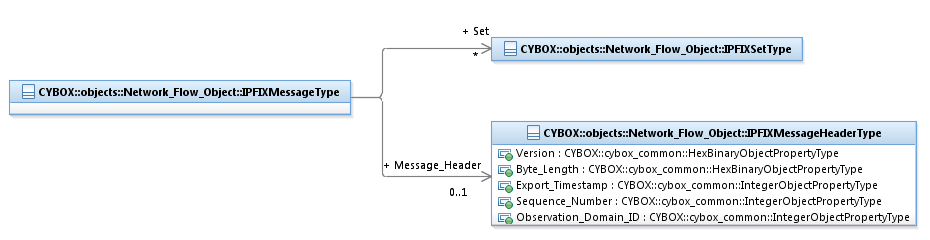 Figure -. UML diagram of the IPFIXMessageType classThe IPFIXMessageType class specifies the IPFIX protocol which provides IP flow information. See http://tools.ietf.org/html/rfc5101.txt for additional information.The UML diagram corresponding to the IPFIXMessageType class is shown in Figure 3-2.The property table of the IPFIXMessageType class is given in Table 3-7.Table -. Properties of the IPFIXMessageType classIPFIXMessageHeaderType ClassThe IPFIXMessageHeaderType class represents the message header for the IPFIX format. For more information about each of the fields, please refer to http://tools.ietf.org/html/rfc5101.txt under the heading, "Message Header Field Descriptions." Note that common elements are included in the Network_Flow_Label.The property table of the IPFIXMessageHeaderType class is given in Table 3-8.Table -. Properties of the IPFIXMessageHeaderType classIPFIXSetType ClassThe IPFIXSetType class represents the possible sets of records that can be represented in an IPFIX message. See http://tools.ietf.org/html/rfc5101.txt under the terms "Template Set", "Options Template Set", and "Data Set", for more information.The UML diagram corresponding to the IPFIXMessageType class is shown in Figure 3-3.The property table of the IPFIXSetType class is given in Table 3-9.Table -. Properties of the IPFIXSetType classThe IPFIXSetChoiceType class is the type of the Has_Choice property.  In the UML model, this class is associated with the <<choice>> UML stereotype, which specifies that only one of the available properties of the IPFIXSetChoiceType class can be populated at any time. The property table of the IPFIXSetChoiceType class is given in Table 3-10.Table -. Properties of the IPFIXSetChoiceType class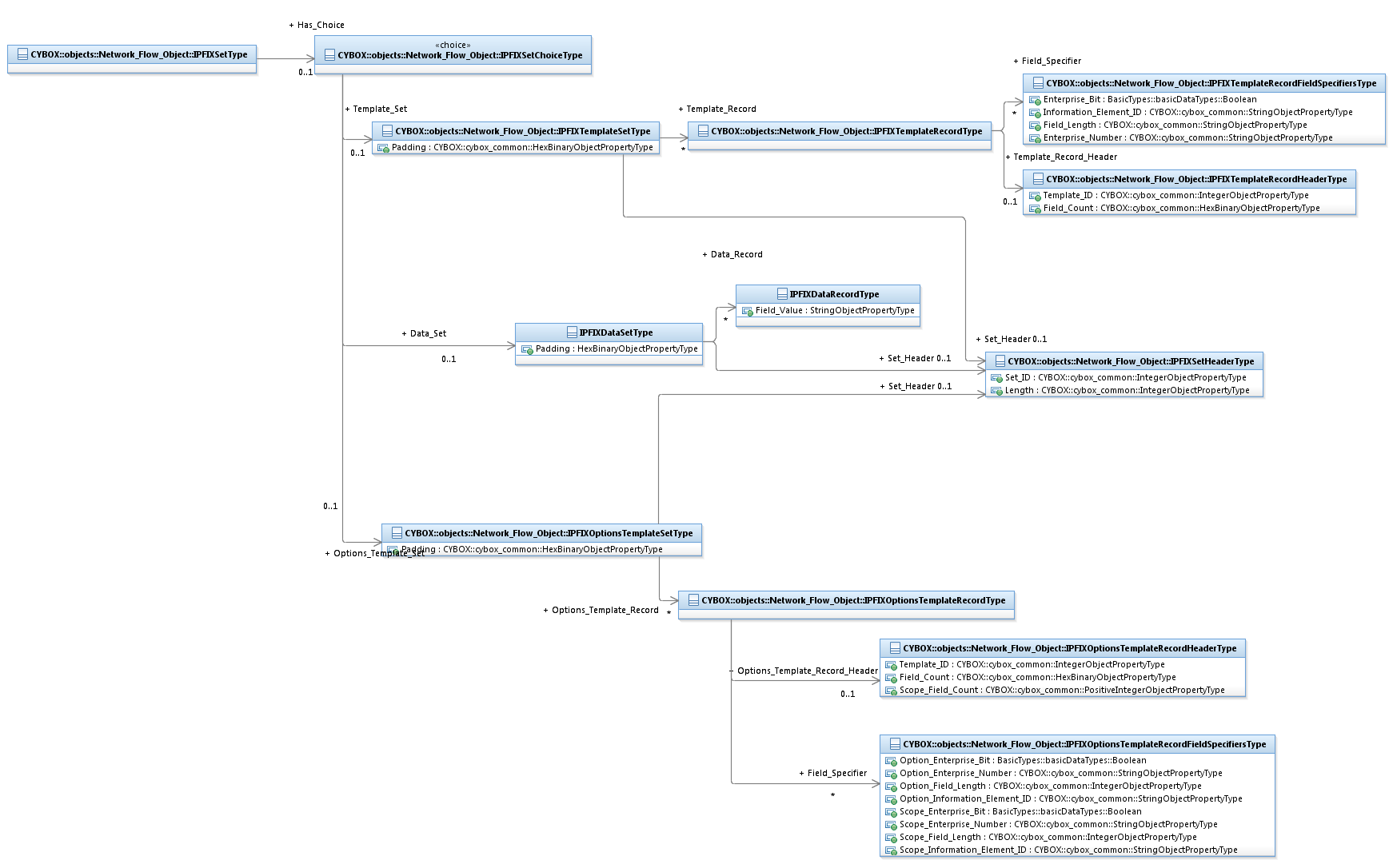 Figure -. UML diagram of the IPIFXSetType classIPFIXTemplateSetType ClassThe IPFIXTemplateSetType class specifies the regions of a Template Set, of which there are three: the Set Header, the collection of Template Records, and the optional padding at the end of the Template Set. See http://tools.ietf.org/html/rfc5101.txt under Set Format, which is section 3.3.1, for more information.The property table of the IPFIXTemplateSetType class is given in Table 3-11.Table -. Properties of the IPFIXTemplateSetType classIPFIXOptionsTemplateSetType ClassThe IPFIXOptionsTemplateSetType specifies the regions of an Options Template Set, of which there are three: the Set Header, the collection of Options Template Records, and the optional padding at the end of the Options Template Set. See http://tools.ietf.org/html/rfc5101.txt under Set Format, which is section 3.3.1, for more information.The property table of the IPFIXOptionsTemplateSetType class is given in Table 3-12.Table -. Properties of the IPFIXOptionsTemplateSetType classIPFIXDataSetType ClassThe IPFIXDataSetType class specifies the regions of a Data Set, of which there are three: the Set Header, the collection of Data Records, and the optional padding at the end of the Data Set. See http://tools.ietf.org/html/rfc5101.txt under Set Format, which is section 3.3.1, for more information.The property table of the IPFIXDataSetType class is given in Table 3-13.Table -. Properties of the IPFIXDataSetType classIPFIXSetHeaderType ClassThe IPFIXSetHeaderType class specifies the properties of the IPFIX set header.The property table of the IPFIXSetHeaderType class is given in Table 3-14.Table -. Properties of the IPFIXSetHeaderType classIPFIXTemplateRecordType ClassThe IPFIXTemplateRecordType class specifies the regions of a Template Record, of which there are two: the Template Record Header, and the Field Specifiers. See http://tools.ietf.org/html/rfc5101.txt under Template Record Format, section 3.4.1, for more information.The property table of the IPFIXTemplateRecordType class is given in Table 3-15.Table -. Properties of the IPFIXTemplateRecordType classIPFIXTemplateRecordHeaderType ClassThe IPFIXTemplateRecordHeaderType class specifies the properties in a Template Record Header, Template_ID and Field_Count, as explained in http://tools.ietf.org/html/rfc5101.txt, section 3.4.1.The property table of the IPFIXTemplateRecordHeaderType class is given in Table 3-16.Table -. Properties of the IPFIXTemplateRecordHeaderType classIPFIXTemplateRecordFieldSpecifiersType ClassThe IPFIXTemplateRecordFieldSpecifiersType class specifies the fields in a Template Record Field Specifier, as explained in http://tools.ietf.org/html/rfc5101.txt, section 3.2.The property table of the IPFIXTemplateRecordFieldSpecifiersType class is given in Table 3-17.Table -. Properties of the IPFIXTemplateRecordFieldSpecifiersType classIPFIXOptionsTemplateRecordType ClassThe IPFIXOptionsTemplateRecordType class specifies the regions of an Options Template Record, of which there are two: the Options Template Record Header, and the Field Specifiers. See http://tools.ietf.org/html/rfc5101.txt under Options Template Record Format, section 3.4.2.2, for more information.The property table of the IPFIXOptionsTemplateRecordType class is given in Table 3-18.Table -. Properties of the IPFIXOptionsTemplateRecordType classIPFIXOptionsTemplateRecordHeaderType ClassThe IPFIXOptionsTemplateRecordHeaderType class specifies the header of an options template record.The property table of the IPFIXOptionsTemplateRecordHeaderType class is given in Table 3-19.Table -. Properties of the IPFIXOptionsTemplateRecordHeaderType classIPFIXOptionsTemplateRecordFieldSpecifiersType ClassThe IPFIXOptionsTemplateRecordFieldSpecifiersType class specifies the properties in an Options Template Record Field Specifier, as explained in https://www.ietf.org/rfc/rfc5101.txt, sections 3.2 and 3.4.2.2. It consists of two sequences: Scope Fields and Option Fields, appended together.The property table of the IPFIXOptionsTemplateRecordFieldSpecifiersType class is given in Table 3-20.Table -. Properties of the IPFIXOptionsTemplateRecordFieldSpecifiersType classIPFIXDataRecordType ClassThe IPFIXDataRecordType class specifies the data records that are sent in data sets.The property table of the IPFIXDataRecordType class is given in Table 3-21.Table -. Properties of the IPFIXDataRecordType classNetflowV9ExportPacketType Class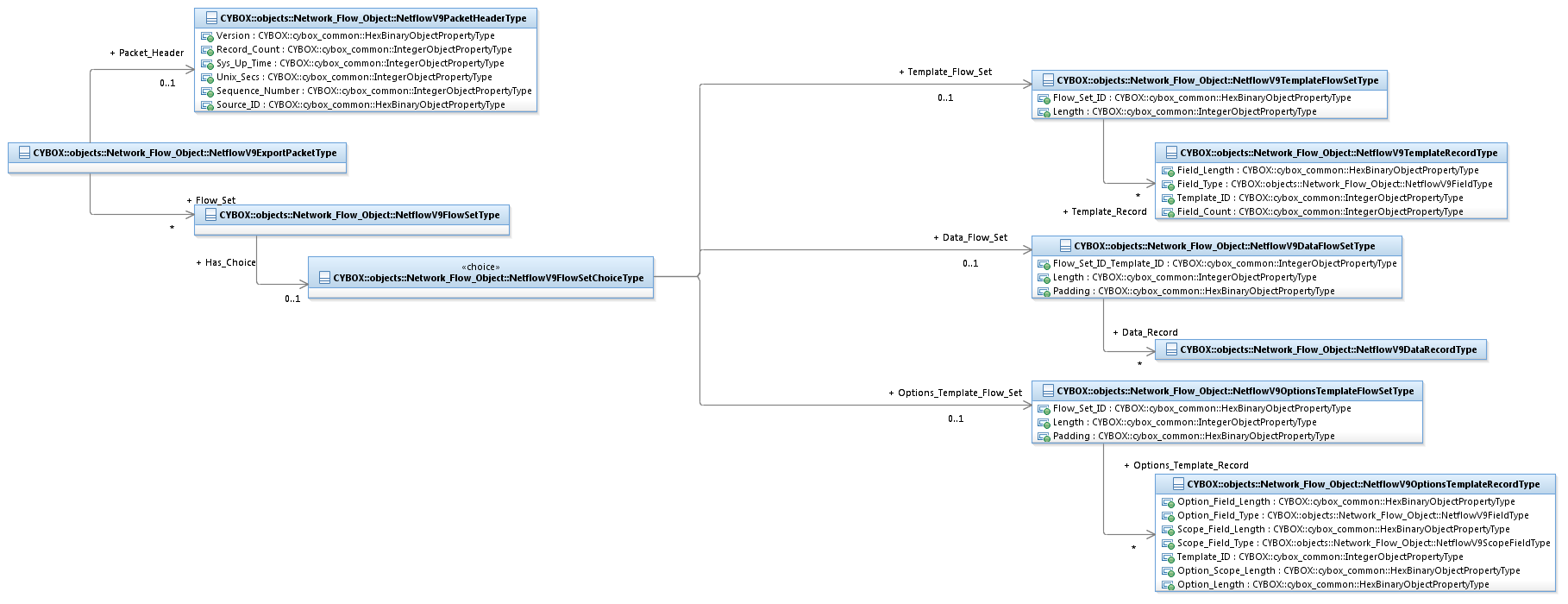 Figure -. UML diagram of the NetworkV9ExportPacketType classThe NetworkFlowObjectType class specifies the Netflow v9 object and specifies the IP flow information. See http://www.ietf.org/rfc/rfc3954.txt for more information. It was developed by Cisco.The UML diagram corresponding to the NetworkFlowObjectType class is shown in Figure 3-4.The property table of the NetflowV9ExportPacketType class is given in Table 3-22.Table -. Properties of the NetflowV9ExportPacketType classNetflowV9PacketHeaderType ClassThe NetflowV9PacketHeaderType class specifies the header properties defined for Netflow v9. Note that common elements are included in the Network_Flow_Label property.See http://www.ietf.org/rfc/rfc3954.txt for more information.The property table of the NetflowV9PacketHeaderType class is given in Table 3-23.Table -. Properties of the NetflowV9PacketHeaderType classNetflowV9FlowSetType ClassThe NetflowV9FlowSetType class specifies that one or more in an Export Packet FlowSets follow the Packet Header. There are three different classes of FlowSets, as defined in RFC 3954: Template FlowSet, Options Template FlowSet, and Data FlowSet.The property table of the NetflowV9FlowSetType class is given in Table 3-24.Table -. Properties of the NetflowV9FlowSetType classThe NetflowV9FlowSetChoiceType class is the type of the Has_Choice property.  In the UML model, this class is associated with the <<choice>> UML stereotype, which specifies that only one of the available properties of the NetflowV9FlowSetChoiceType class can be populated at any time. The property table of the NetflowV9FlowSetChoiceType class is given in Table 3-25.Table -. Properties of the NetflowV9FlowSetChoiceType classNetflowV9TemplateFlowSetType ClassThe NetflowV9TemplateFlowSetType class specifies the format of the Template FlowSet.The property table of the NetflowV9TemplateFlowSetType class is given in Table 3-26.Table -. Properties of the NetflowV9TemplateFlowSetType classNetflowV9TemplateRecordType ClassThe NetflowV9TemplateRecordType class specifies the Template Record, which includes the template ID, field count, field class, and field length. See http://www.ietf.org/rfc/rfc3954.txt for more information.The property table of the NetflowV9TemplateRecordType class is given in Table 3-27.Table -. Properties of the NetflowV9TemplateRecordType classNetflowV9FieldType Data TypeThe NetflowV9FieldType data type specifies the field. Its core value SHOULD be a literal found in the NetflowV9FieldTypeEnum enumeration. Its base type is the BaseObjectPropertyType data type, in order to permit complex (i.e. regular-expression based) specifications.NetflowV9OptionsTemplateFlowSetType ClassThe NetflowV9OptionsTemplateFlowSetType class specifies an Options Template FlowSet, which is one or more Options Template Records that have been grouped together in an Export Packet.The property table of the NetflowV9OptionsTemplateFlowSetType class is given in Table 3-28.Table -. Properties of the NetflowV9OptionsTemplateFlowSetType classNetflowV9OptionsTemplateRecordType ClassThe NetflowV9OptionsTemplateRecordType class specifies the Options Template Record which includes the Option Scope Length, Option Length, and fields specifying the Scope field class and Scope field length.The property table of the NetflowV9OptionsTemplateRecordType class is given in Table 3-29.Table -. Properties of the NetflowV9OptionsTemplateRecordType classNetflowV9ScopeFieldType Data TypeThe NetflowV9ScopeFieldType data type specifies the scope field. Its core value SHOULD be a literal found in the NetflowV9ScopeFieldTypeEnum enumeration. Its base type is the BaseObjectPropertyType data type, in order to permit complex (i.e. regular-expression based) specifications.NetflowV9DataFlowSetType ClassThe NetflowV9DataFlowSetType class specifies a Data FlowSet, which is one or more records of the same class that are grouped together in an Export Packet. Each record is either a Flow Data Record or an Options Data Record previously defined by a Template Record or an Options Template Record. See http://www.ietf.org/rfc/rfc3954.txt for more information.The property table of the NetflowV9DataFlowSetType class is given in Table 3-30.Table -. Properties of the NetflowV9DataFlowSetType classNetflowV9DataRecordType ClassThe NetflowV9DataRecordType class specifies a Data FlowSet, which is one or more records of the same class that are grouped together in an Export Packet. Each record is either a Flow Data Record or an Options Data Record previously defined by a Template Record or an Options Template Record. See http://www.ietf.org/rfc/rfc3954.txt. The UML diagram corresponding to the NetworkFlowObjectType class is shown in Figure 3-5.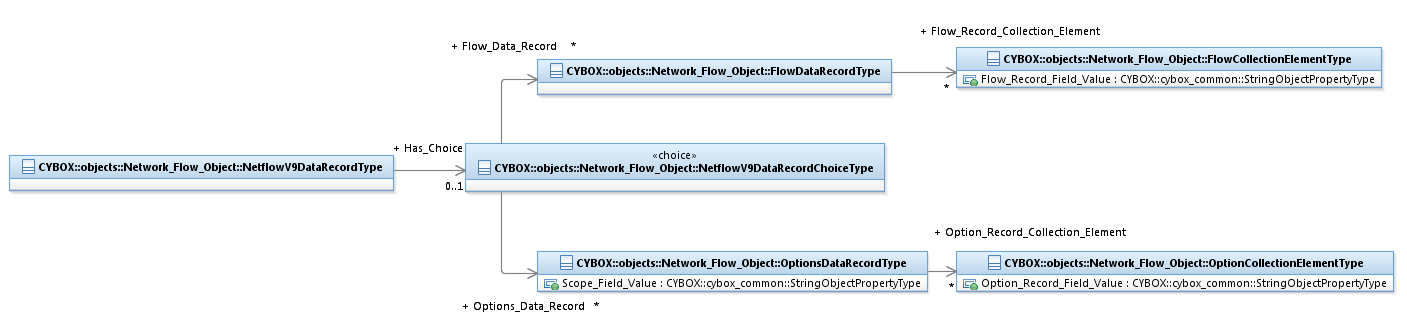 Figure -. UML diagram of the NetworkV9DataRecordType classThe property table of the NetflowV9DataRecordType class is given in Table 3-31.Table -. Properties of the NetflowV9DataRecordType classThe NetflowV9DataRecordChoiceType class is the type of the Has_Choice property.  In the UML model, this class is associated with the <<choice>> UML stereotype, which specifies that only one of the available properties of the NetflowV9DataRecordChoiceType class can be populated at any time. The property table of the NetflowV9DataRecordChoiceType class is given in Table 3-32.Table -. Properties of the NetflowV9DataRecordChoiceType classFlowDataRecordType ClassThe FlowDataRecordType class specifies a data record that contains values of the Flow parameters corresponding to a Template Record.The property table of the FlowDataRecordType class is given in Table 3-33.Table -. Properties of the FlowDataRecordType classFlowCollectionElementType ClassThe FlowCollectionElementType class specifies the values that are associated with each record in the collection of a flow data record.The property table of the FlowCollectionElementType class is given in Table 3-34.Table -. Properties of the FlowCollectionElementType classOptionsDataRecordType ClassThe OptionsDataRecordType class specifies the data record that contains values and scope information of the Flow measurement parameters, corresponding to an Options Template Record.The property table of the OptionsDataRecordType class is given in Table 3-35.Table -. Properties of the OptionsDataRecordType classOptionCollectionElementType ClassThe OptionCollectionElementType class specifies the property values that are associated with each option in the collection of an option data record.The property table of the OptionCollectionElementType class is given in Table 3-36.Table -. Properties of the OptionCollectionElementType classNetflowV5PacketType Class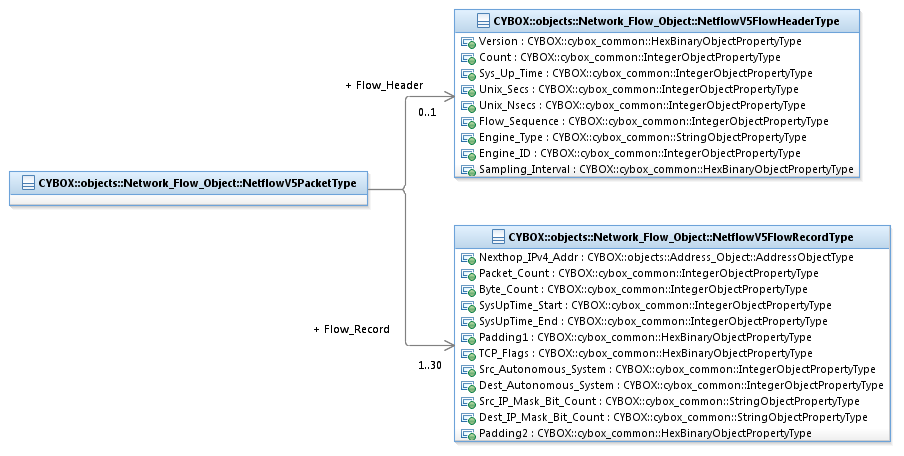 Figure -. UML diagram of the NetworkV5PacketType classThe NetflowV5PacketType class specifies the contents of a Netflow v5 packet. As of 2012, Netflow v5 is still the most commonly used network flow format. Netflow v5 was developed by Cisco. See http://netflow.caligare.com/netflow_v5.htm for more information. The UML diagram corresponding to the NetworkFlowObjectType class is shown in Figure 3-6.The property table of the NetflowV5PacketType class is given in Table 3-37.Table -. Properties of the NetflowV5PacketType classNetflowV5FlowHeaderType ClassThe NetflowV5FlowHeaderType class specifies properties of a Netflow v5 header. See http://netflow.caligare.com/netflow_v5.htm for more information.The property table of the NetflowV5FlowHeaderType class is given in Table 3-38.Table -. Properties of the NetflowV5FlowHeaderType classNetflowV5FlowRecordType ClassThe NetflowV5FlowRecordType class specifies properties of a Netflow v5 flow record. Recall that the seven elements that define the flow itself (e.g., source IP address) are provided in NetworkFlowLabelType. See https://bto.bluecoat.com/packetguide/8.6/info/netflow5-records.htm for more information.The property table of the NetflowV5FlowRecordType class is given in Table 3-39.Table -. Properties of the NetflowV5FlowRecordType classSiLKRecordType Class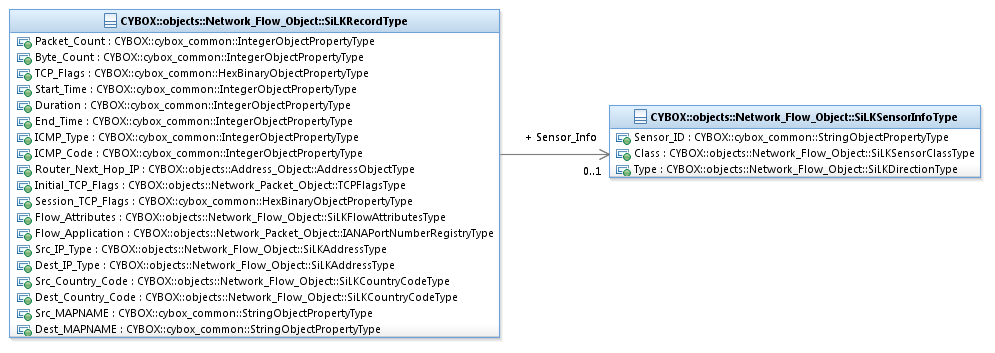 Figure -. UML diagram of the SiLKRecordType classThe SiLKRecordType class, specifies the System for Internet-Level Knowledge (CMU/SEI) record type. The properties are taken from a list shown in http://tools.netsa.cert.org/silk/rwcut.html. Fields common to all network flows are defined in NetworkFlowLabelType class (e.g., source IP, SNMP ingress, etc.). For additional references, see http://tools.netsa.cert.org/silk/analysis-handbook.pdf and http://tools.netsa.cert.org/silk/faq.html#ipfix-fields. The UML diagram corresponding to the NetworkFlowObjectType class is shown in Figure 3-7.The property table of the SiLKRecordType class is given in Table 3-40.Table -. Properties of the SiLKRecordType classSiLKFlowAttributesType Data TypeThe SiLKFlowAttributesType data type specifies the SiLK flow attributes. Its core value SHOULD be a literal found in the SiLKFlowAttributesTypeEnum enumeration. Its base type is the BaseObjectPropertyType data type, in order to permit complex (i.e. regular-expression based) specifications.SiLKAddressType Data TypeThe SiLKAddressType data type specifies the SiLK address type. Its core value SHOULD be a literal found in the SiLKAddressTypeEnum enumeration. Its base type is the BaseObjectPropertyType data type, in order to permit complex (i.e. regular-expression based) specifications.SiLKCountryCodeType ClassThe SiLKCountryCodeType data type specifies the country codes used. Its core value SHOULD be a literal found in the SiLKCountryCodeTypeEnum enumeration. Its base type is the BaseObjectPropertyType data type, in order to permit complex (i.e. regular-expression based) specifications.SiLKSensorInfoType ClassThe SiLKSensorInfoType class specifies properties associated with a SiLK sensor.The property table of the SiLKSensorInfoType class is given in Table 3-41.Table -. Properties of the SiLKSensorInfoType classSiLKDirectionType ClassThe SiLKDirectionType data type specifies the direction of SiLK traffic. Its core value SHOULD be a literal found in the SiLKDirectionTypeEnum enumeration. Its base type is the BaseObjectPropertyType data type, in order to permit complex (i.e. regular-expression based) specifications.SiLKSensorClassType ClassThe SiLKSensorClassType data type specifies the sensor type. Its core value SHOULD be a literal found in the SiLKSensorClassTypeEnum enumeration. Its base type is the BaseObjectPropertyType data type, in order to permit complex (i.e. regular-expression based) specifications.YAFRecordType Class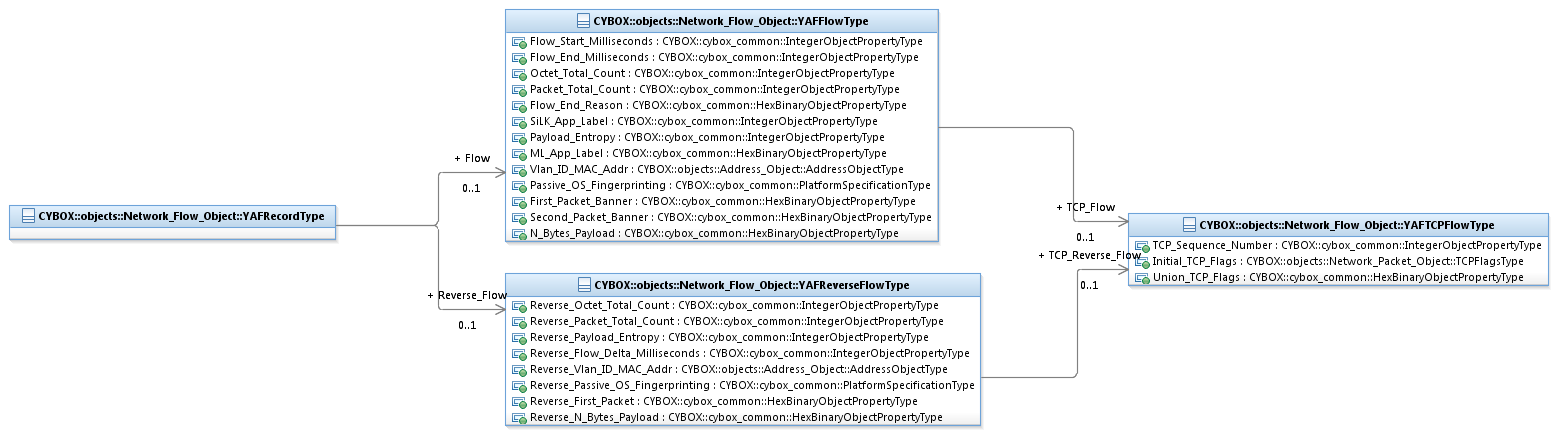 Figure -. UML diagram of the YAFRecordType classThe YAFRecordType class specifies the YAF (Yet Another Flowmeter) record type, which is a bidirectional network flow meter. It processes packet data from pcap(3) dumpfiles as generated by tcpdump(1) or via live capture from an interface using pcap(3) into bidirectional flows, then exports those flows to IPFIX. See http://www.usenix.org/event/lisa10/tech/full_papers/Inacio.pdf for more information. The UML diagram corresponding to the NetworkFlowObjectType class is shown in Figure 3-8.The property table of the YAFRecordType class is given in Table 3-42.Table -. Properties of the YAFRecordType classYAFFlowType ClassThe YAFFlowType class specifies the properties of a YAF record correspond to the flow generally or to the forward portion of the flow. Properties common to all network flow objects are defined in the NetworkFlowLabelType class (src ip address, ingress/egress interface).The property table of the YAFFlowType class is given in Table 3-43.Table -. Properties of the YAFFlowType classYAFReverseFlowType ClassThe YAFReverseFlowType class specifies the properties that correspond to the reverse flow captured by a YAF record.The property table of the YAFReverseFlowType class is given in Table 3-44.Table -. Properties of the YAFReverseFlowType classYAFTCPFlowType ClassThe YAFTCPFlowType class specifies the TCP-related information of the network flow.The property table of the YAFTCPFlowType class is given in Table 3-45.Table -. Properties of the YAFTCPFlowType classNetflowV9FieldTypeEnum EnumerationThe literals of the NetflowV9FieldTypeEnum enumeration are given in Table 3-46.Table -. Literals of the NetflowV9FieldTypeEnum enumerationNetflowV9ScopeFieldTypeEnum EnumerationThe literals of the NetflowV9ScopeFieldTypeEnum enumeration are given in Table 3-47.Table -. Literals of the NetflowV9ScopeFieldTypeEnum enumerationSiLKFlowAttributesTypeEnum EnumerationThe literals of the SiLKFlowAttributesTypeEnum enumeration are given in Table 3-48.Table -. Literals of the SiLKFlowAttributesTypeEnum enumerationSiLKAddressTypeEnum EnumerationThe literals of the SiLKAddressTypeEnum enumeration are given in Table 3-49.Table -. Literals of the SiLKAddressTypeEnum enumerationSiLKDirectionTypeEnum EnumerationThe literals of the SiLKDirectionTypeEnum enumeration are given in Table 3-50.Table -. Literals of the SiLKDirectionTypeEnum enumerationSiLKSensorClassTypeEnum EnumerationThe literals of the SiLKSensorClassTypeEnum enumeration are given in Table 3-51.Table -. Literals of the SiLKSensorClassTypeEnum enumerationConformanceImplementations have discretion over which parts (components, properties, extensions, controlled vocabularies, etc.) of CybOX they implement (e.g., Observable/Object).[1] Conformant implementations must conform to all normative structural specifications of the UML model or additional normative statements within this document that apply to the portions of CybOX they implement (e.g., implementers of the entire Observable class must conform to all normative structural specifications of the UML model regarding the Observable class or additional normative statements contained in the document that describes the Observable class).[2] Conformant implementations are free to ignore normative structural specifications of the UML model or additional normative statements within this document that do not apply to the portions of CybOX they implement (e.g., non-implementers of any particular properties of the Observable class are free to ignore all normative structural specifications of the UML model regarding those properties of the Observable class or additional normative statements contained in the document that describes the Observable class).The conformance section of this document is intentionally broad and attempts to reiterate what already exists in this document.AcknowledgmentsThe following individuals have participated in the creation of this specification and are gratefully acknowledged:The authors would also like to thank the larger CybOX Community for its input and help in reviewing this document.Revision HistoryIconDescription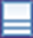 This diagram icon indicates a class.  If the name is in italics, it is an abstract class.This diagram icon indicates an enumeration.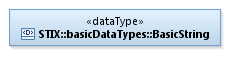 This diagram icon indicates a data type. This decorator icon indicates an attribute of a class.  The green circle means its visibility is public.  If the circle is red or yellow, it means its visibility is private or protected.This decorator icon indicates an enumeration literal.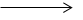 This arrow type indicates a directed association relationship.This arrow type indicates a generalization relationship.  VerbCybOX DefinitioncapturesUsed to record and preserve information without implying anything about the structure of a class or property.  Often used for properties that encompass general content.  This is the least precise of the three verbs.  Examples:The Observable_Source property characterizes the source of the Observable information. Examples of details captured include identifying characteristics, time-related attributes, and a list of the tools used to collect the information.The Description property captures a textual description of the Action.  characterizesDescribes the distinctive nature or features of a class or property.  Often used to describe classes and properties that themselves comprise one or more other properties.Examples:The Action property characterizes a cyber observable Action.The Obfuscation_Technique property characterizes a technique an attacker could potentially leverage to obfuscate the Observable. specifiesUsed to clearly and precisely identify particular instances or values associated with a property.  Often used for properties that are defined by a controlled vocabulary or enumeration; typically used for properties that take on only a single value.Example:The cybox_major_version property specifies the major version of the CybOX language used for the set of Observables.NameTypeMultiplicityDescriptionNetwork_Flow_LabelNetworkFlowLabelType0..1The Network_Flow_Label property represents elements common to all flow records formats - either expressed as a 5-tuple or an extended 7-tuple (actually an 8-tuple because for organizational reasons, we include the egress interface index). Because these properties are defined here, they are excluded from the fields associated directly with each different flow record format type.Has_ChoiceNetworkFlowObjectChoiceType0..1The Has_Choice property is associated with the class NetworkFlowObjectChoiceType. It indicates that there is a choice between the Unidirectional_Flow_Record property or the Bidirectional_Flow_Record property.Only one of the properties of NetworkFlowObjectChoiceType class can be populated at any time. See Section 1.2.3 for more detail.NameTypeMultiplicityDescriptionUnidirectional_Flow_RecordUnidirectionalRecordType0..1The Unidirectional_Flow_Record property represents flow-record formats that capture data in one direction only (e.g., Netflow v9).Only one of the Unidirectional_Flow_Record and Bidirectional_Flow_Record properties can be populated.Bidirectional_Flow_RecordBidirectionalRecordType0..1The Bidirectional_Flow_Record property represents flow-record formats that capture data in both directions (e.g., YAF).Only one of the Unidirectional_Flow_Record and Bidirectional_Flow_Record properties can be populated.NameTypeMultiplicityDescriptionSrc_Socket_AddressSocketAddressObj:SocketAddressObjectType0..1The Src_Socket_Address property represents the source IP socket address, consisting of an IP address and port number, for the network flow expressed. Note that not all flow protocols support IPv6 addresses.Dest_Socket_AddressSocketAddressObj:SocketAddressObjectType0..1The Dest_Socket_Address property represents the destination IP socket address, consisting of an IP address and port number, for the network flow expressed. Note that not all flow protocols support IPv6 addresses.IP_ProtocolPacketObj:IANAAssignedIPNumbersType0..1The IP_Protocol property specifies the IP Protocol of the network flow. This is usually TCP, UDP, or SCTP, but can include others as represented in Netflow as an integer from 0 to 255. Please refer to http://www.iana.org/assignments/protocol-numbers/protocol-numbers.xml for reference.NameTypeMultiplicityDescriptionIngress_Interface_IndexcyboxCommon:IntegerObjectPropertyType0..1The Ingress_Interface_Index property represents the index (in SNMP, by default) of the network interface card where the flows entered the router.Egress_Interface_IndexcyboxCommon:IntegerObjectPropertyType0..1The Egress_Interface_Index property represents the index (in SNMP, by default) of the network interface card where the flows leave the router.IP_Type_Of_ServicecyboxCommon:HexBinaryObjectPropertyType0..1The IP_Type_Of_Service property specifies the type of service (ToS) property from the IP header. See http://tools.ietf.org/html/rfc1349.txt for more information.NameTypeMultiplicityDescriptionHas_ChoiceUnidirectionalRecordChoiceType0..1The Has_Choice property is associated with the class UnidirectionalRecordChoiceType. It indicates that there is a choice among the various properties.Only one of the properties of UnidirectionalRecordChoiceType class can be populated at any time. See Section 1.2.3 for more detail.NameTypeMultiplicityDescriptionIPFIX_MessageIPFIXMessageType0..1The IPFIX_Message property represents the Internet Protocol Flow Information eXport (IPFIX) protocol. IPFIX is based on Netflow v9. It has several extensions such as Enterprise-defined properties types and variable length fields. See http://tools.ietf.org/html/rfc5101.txt for more information.Only one of the UnidirectionalRecordChoiceType properties can be populated.NetflowV9_Export_PacketNetflowV9ExportPacketType0..1The NetflowV9_Export_Packet property represents the Netflow V9 flow record format. See https://www.ietf.org/rfc/rfc3954.txt (Netflow v9) for more information.Only one of the UnidirectionalRecordChoiceType properties can be populated.NetflowV5_PacketNetflowV5PacketType0..1The NetflowV5_Packet property represents the Netflow v5 flow record format, which is commonly used to represent network flow data.Only one of the UnidirectionalRecordChoiceType properties can be populated.SiLK_RecordSiLKRecordType0..1The SiLK_Record property represents a network flow record in the System for Internet-Level Knowledge (SiLK) format, developed by CERT at Carnegie Mellon University (CMU)'s Software Engineering Institute (SEI) as part of the NetSA security suite. See http://tools.netsa.cert.org/silk/analysis-handbook.pdf for more information.Only one of the UnidirectionalRecordChoiceType properties can be populated.NameTypeMultiplicityDescriptionYAF_RecordYAFRecordType0..1The YAF_Record property represents flow records generated via YAF (Yet Another Flowmeter), a bidirectional network flow meter. See http://www.usenix.org/event/lisa10/tech/full_papers/Inacio.pdf or http://tools.netsa.cert.org/yaf/index.html for more information.NameTypeMultiplicityDescriptionMessage_HeaderIPFIXMessageHeaderType0..1The Message_Header property is the first part of an IPFIX Message, which provides basic information about the message, such as the IPFIX version, length of the message, message sequence number, etc.SetIPFIXSetType0..*The Set property is a generic term for a collection of records that have a similar structure. In an IPFIX Message, one or more Sets follow the Message Header. NameTypeMultiplicityDescriptionVersioncyboxCommon:HexBinaryObjectPropertyType0..1The Version property specifies the version number of Flow Record format exported in this message. The value of this property is 0x000a for the current version, incrementing by one the version used in the Netflow services export version 9 (see https://www.ietf.org/rfc/rfc3954.txt).Byte_LengthcyboxCommon:HexBinaryObjectPropertyType0..1The Byte_Length property indicates the total byte length of the IPFIX Message, measured in octets, including Message Header and Set(s).Export_TimestampcyboxCommon:IntegerObjectPropertyType0..1The Export_Timestamp property indicates the time, in seconds, since 0000 UTC Jan 1, 1970, at which the IPFIX message header leaves the Exporter.Sequence_NumbercyboxCommon:IntegerObjectPropertyType0..1The Sequence_Number property indicates the incremental sequence counter modulo 2^32 of all IPFIX Data Records sent on this PR-SCTP stream from the current Observation Domain by the Exporting Process. This value SHOULD be used by the Collecting Process to identify whether any IPFIX Data Records have been missed. Template and Options Template Records do not increase the Sequence Number.Observation_Domain_IDcyboxCommon:IntegerObjectPropertyType0..1The Observation_Domain_ID property Indicates a 32-bit identifier of the Observation Domain that is locally unique to the Exporting Process. See http://tools.ietf.org/html/rfc5101.txt under Observation Domain ID for more information.NameTypeMultiplicityDescriptionHas_ChoiceIPFIXSetChoiceType0..1The Has_Choice property is associated with the class IPFIXSetChoiceType. It indicates that there is a choice among the Template_Set, Options_Template_Set, Data_Set properties.Only one of the properties of IPFIXSetChoiceType class can be populated at any time. See Section 1.2.3 for more detail.NameTypeMultiplicityDescriptionTemplate_SetIPFIXTemplateSetType0..1The Template_Set property indicates a collection of one or more Template Records that have been grouped together in an IPFIX message.Only one of the IPFIXSetChoiceType properties can be populated.Options_Template_SetIPFIXOptionsTemplateSetType0..1The Options_Template_Set property indicates a collection of one or more Options Template Records that have been grouped together in an IPFIX message.Only one of the IPFIXSetChoiceType properties can be populated.Data_SetIPFIXDataSetType0..1The Data_Set property indicates one or more Data Records, of the same type, that have been grouped together in an IPFIX message. Each Data Record is previously defined by a Template Record or an Options Template Record.Only one of the IPFIXSetChoiceType properties can be populated.NameTypeMultiplicityDescriptionSet_HeaderIPFIXSetHeaderType0..1The Set_Header property indicates the Set Header region, which is 32-bit region containing the 16-bit properties Set ID and Length.Template_RecordIPFIXTemplateRecordType0..*The Template_Record property indicates the region of Template Records. These are the same properties referenced in the IPFIXTemplateRecordType.PaddingcyboxCommon:HexBinaryObjectPropertyType0..1The Padding property indicates the optional Padding at the end of a Template Set. The Exporting Process MAY insert some padding octets, so that the subsequent Set starts at an aligned boundary. For security reasons, the padding octet(s) MUST be composed of zero (0) valued octets, and the padding length MUST be shorter than any allowable record in this Set. For more information, see http://tools.ietf.org/html/rfc5101.txt under Padding.NameTypeMultiplicityDescriptionSet_HeaderIPFIXSetHeaderType0..1The Set_Header property indicates the Set Header region, which is 32-bit region containing the 16-bit properties Set ID and Length, in that order. These are the same fields referenced in the IPFIXSetHeaderType.Options_Template_RecordIPFIXOptionsTemplateRecordType0..*The Options_Template_Record property indicates the region of Options Template Records. These are the same properties referenced in the IPFIXOptionsTemplateRecordType.PaddingcyboxCommon:HexBinaryObjectPropertyType0..1The Padding property indicates the optional Padding at the end of an Options Template Set. The Exporting Process MAY insert some padding octets, so that the subsequent Set starts at an aligned boundary. For security reasons, the padding octet(s) MUST be composed of zero (0) valued octets, and the padding length MUST be shorter than any allowable record in this Set. For more information, see http://tools.ietf.org/html/rfc5101.txt under Padding.NameTypeMultiplicityDescriptionSet_HeaderIPFIXSetHeaderType0..1The Set_Header property indicates the Set Header region, which is 32-bit region containing the 16-bit properties Set ID and Length, appended in that order. These are the same fields referenced in the IPFIXSetHeaderType.Data_RecordIPFIXDataRecordType0..*The Data_Record property indicates the region of Data Records, which consist of a series of property values without a header.PaddingcyboxCommon:HexBinaryObjectPropertyType0..1The Padding property indicates the optional Padding at the end of a Data Set. The Exporting Process MAY insert some padding octets, so that the subsequent Set starts at an aligned boundary. For security reasons, the padding octet(s) MUST be composed of zero (0) valued octets, and the padding length MUST be shorter than any allowable record in this Set. For more information, see http://tools.ietf.org/html/rfc5101.txt under Padding.NameTypeMultiplicityDescriptionSet_IDcyboxCommon:IntegerObjectPropertyType0..1The Set_ID property Indicates a 16-bit value that identifies the set. The values of 0 and 1 are not used for historical reasons according to https://www.ietf.org/rfc/rfc3954.txt. Otherwise, a value of 2 is reserved for the Template Set and 3 is reserved for the Option Template Set. All other values from 4 to 255 are reserved for future use.LengthcyboxCommon:IntegerObjectPropertyType0..1The Length property Total length of the set, in octets, including the set header, all records, and the optional padding. Because an individual Set MAY contain multiple records, the Length value MUST be used to determine the position of the next Set. See http://tools.ietf.org/html/rfc5101.txt for more information.NameTypeMultiplicityDescriptionTemplate_Record_HeaderIPFIXTemplateRecordHeaderType0..1The Template_Record_Header property indicates the Template Record Header region, which is a 32-bit region containing the 16-bit properties Template ID (> 255) and Field Count, appended in that order. These are the same fields referenced in the IPFIXTemplateRecordHeaderType.Field_SpecifierIPFIXTemplateRecordFieldSpecifiersType0..*The Field_Specifier property indicates the region of Field Specifiers. These are the same properties referenced in the IPFIXTemplateRecordFieldSpecifiersType.NameTypeMultiplicityDescriptionTemplate_IDcyboxCommon:IntegerObjectPropertyType0..1The Template_ID property specifies a unique Template ID which is numbered 256-65535 since IDs 0-255 are reserved for Template Sets, Options Template Sets, and other reserved Sets yet to be created.Field_CountcyboxCommon:HexBinaryObjectPropertyType0..1The Field_Count property specifies the number of properties in this Template Record.NameTypeMultiplicityDescriptionEnterprise_BitbasicDataTypes:Boolean0..1The Enterprise_Bit property specifies the Enterprise bit, either 0 or 1. If this bit is zero, the Information Element Identifier identifies an IETF-specified Information Element, and the four-octet Enterprise Number property SHOULD NOT be present. If this bit is one, the Information Element identifier identifies an enterprise-specific Information Element, and the Enterprise Number filed SHOULD be present. NOTE: While it is legal to use "true" and "false" here, this value SHOULD be set to 0 or 1 for consistency.Information_Element_IDcyboxCommon:StringObjectPropertyType0..1The Information_Element_ID property specifies the 15-bit (NOT 16-bit) Information Element ID referring to the type of Information Element, as shown in https://www.ietf.org/rfc/rfc5102.txt.Field_LengthcyboxCommon:StringObjectPropertyType0..1The Field_Length property specifies the 16-bit Field Length, in octets, of the corresponding encoded Information Element as defined in The property length may be smaller if the reduced size encoding is used (see Section 6.2 of https://www.ietf.org/rfc/rfc5101.txt). The value 65535 is reserved for variable length Information Elements.  See https://www.ietf.org/rfc/rfc5102.txt for more information.Enterprise_NumbercyboxCommon:StringObjectPropertyType0..1The Enterprise_Number property specifies the 32-bit IANA Enterprise Number of the authority defining the Information Element identifier in this Template Record. Information Element Identifiers 1.2 and 2.1 are defined by the IETF (Enterprise bit = 0) and, therefore, do not need an Enterprise Number to identify them.NameTypeMultiplicityDescriptionOptions_Template_Record_HeaderIPFIXOptionsTemplateRecordHeaderType0..1The Options_Template_Record_Header property indicates the Options Template Record Header region, which is a 48-bit region containing the 16-bit properties Template ID, Field Count, and Scope Field Count, appended in that order.Field_SpecifierIPFIXOptionsTemplateRecordFieldSpecifiersType0..*The Field_Specifier property indicates the region of Field Specifiers. These are the same properties referenced in the IPFIXOptionsTemplateRecordFieldSpecifiersType.NameTypeMultiplicityDescriptionTemplate_IDcyboxCommon:IntegerObjectPropertyType0..1The Template_ID property specifies a unique Template ID which is numbered 256-65535 since IDs 0-255 are reserved for Template Sets, Options Template Sets, and other reserved Sets yet to be created.Field_CountcyboxCommon:HexBinaryObjectPropertyType0..1The Field_Count property specifies the number of properties in this Options Template Record, INCLUDING the Scope Fields.Scope_Field_CountcyboxCommon:PositiveIntegerObjectPropertyType0..1The Scope_Field_Count property specifies the number of scope properties in this Options Template Record, which is NONZERO. The Scope Fields are normal Fields except that they are interpreted as scope at the Collector.NameTypeMultiplicityDescriptionScope_Enterprise_BitbasicDataTypes:Boolean0..1The Scope_Enterprise_Bit property specifies the Scope Enterprise bit, either 0 or 1. If this bit is zero, the Information Element Identifier identifies an IETF-specified Information Element, and the four-octet Enterprise Number property SHOULD NOT be present. If this bit is one, the Information Element identifier identifies an enterprise-specific Information Element, and the Enterprise Number filed SHOULD be present. NOTE: While it is legal to use "true" and "false" here, this value SHOULD be set to 0 or 1.Scope_Information_Element_IDcyboxCommon:StringObjectPropertyType0..1The Scope_Information_Element_ID property specifies the 15-bit (NOT 16-bit) Scope Information Element ID referring to the type of Information Element.  See https://www.ietf.org/rfc/rfc5102.txt for more information.Scope_Field_LengthcyboxCommon:IntegerObjectPropertyType0..1The Scope_Field_Length property specifies the corresponding encoded Information Element, as a 16-bit integer, in octets. The length may be smaller if the reduced size encoding is used (see Section 6.2 of https://www.ietf.org/rfc/rfc5101.txt). The value 65535 is reserved for variable length Information Elements. See https://www.ietf.org/rfc/rfc5102.txt for more information.Scope_Enterprise_NumbercyboxCommon:StringObjectPropertyType0..1The Scope_Enterprise_Number property specifies the 32-bit IANA Scope Enterprise Number of the authority defining the Information Element identifier in this Template Record. Information Element Identifiers 1.2 and 2.1 are defined by the IETF (Enterprise bit = 0) and, therefore, do not need an Enterprise Number to identify them.Option_Enterprise_BitbasicDataTypes:Boolean0..1The Option_Enterprise_Bit property specifies the Option Enterprise bit, either 0 or 1. If this bit is zero, the Information Element Identifier identifies an IETF-specified Information Element, and the four-octet Enterprise Number property SHOULD NOT be present. If this bit is one, the Information Element identifier identifies an enterprise-specific Information Element, and the Enterprise Number filed SHOULD be present. NOTE: While it is legal to use "true" and "false" here, this value SHOULD be set to 0 or 1 for consistency.Option_Information_Element_IDcyboxCommon:StringObjectPropertyType0..1The Option_Information_Element_ID property specifies the 15-bit (NOT 16-bit) Option Information Element ID referring to the type of Information Element. See https://www.ietf.org/rfc/rfc5102.txt for more information.Option_Field_LengthcyboxCommon:IntegerObjectPropertyType0..1The Option_Field_Length property specifies the 16-bit Option Field Length, in octets, of the corresponding encoded Information. The property length may be smaller than if the reduced size encoding is used (see Section 6.2 of https://www.ietf.org/rfc/rfc5101.txt). The value 65535 is reserved for variable length Information Elements. See https://www.ietf.org/rfc/rfc5102.txt for more information.Option_Enterprise_NumbercyboxCommon:StringObjectPropertyType0..1The Option_Enterprise_Number property Specifies the 32-bit IANA Option Enterprise Number of the authority defining the Information Element identifier in this Template Record. Information Element Identifiers 1.2 and 2.1 are defined by the IETF (Enterprise bit = 0) and, therefore, do not need an Enterprise Number to identify them.NameTypeMultiplicityDescriptionField_ValuecyboxCommon:StringObjectPropertyType0..*The Field_Value property indicates the individual Field Value, which need not be 16-bit. The Template ID to which the Field Values belong to is encoded in the Data Set Header property "Set ID", i.e. "Set ID" = "Template ID".NameTypeMultiplicityDescriptionPacket_HeaderNetflowV9PacketHeaderType0..1The Packet_Header property specifies the Packet Header, which is the first part of an Export Packet. The Packet Header provides basic information about the packet such as the Netflow version, number of records contained within the packet, and sequence numbering. Flow_SetNetflowV9FlowSetType0..*The Flow_Set property specifies a FlowSet, which is a collection of Flow Records that have similar structure. In an Export Packet, one or more FlowSets follow the Packet Header. There are three different types of FlowSets: a Template FlowSet, Options Template FlowSet, and Data FlowSet.NameTypeMultiplicityDescriptionVersioncyboxCommon:HexBinaryObjectPropertyType0..1The Version property specifies the version of flow record format exported in this packet. The value of this property is 9 for the Netflow v9.Record_CountcyboxCommon:IntegerObjectPropertyType0..1The Record_Count property specifies the total number of records in the Export Packet, which is the sum of Options FlowSet records, Template FlowSet records, and Data FlowSet records. See http://www.ietf.org/rfc/rfc3954.txt.Sys_Up_TimecyboxCommon:IntegerObjectPropertyType0..1The Sys_Up_Time property specifies the time in milliseconds since this device was first booted.Unix_SecscyboxCommon:IntegerObjectPropertyType0..1The Unix_Secs property specifies the time in seconds since 0000 UTC 1970 at which the Export Packet leaves the Exporter.Sequence_NumbercyboxCommon:IntegerObjectPropertyType0..1The Sequence_Number property is an incremental sequence counter of all Export Packets sent from the current Observation Domain by the Exporter. This value MUST be cumulative, and SHOULD be used by the Collector to identify whether any Export Packets have been missed.Source_IDcyboxCommon:HexBinaryObjectPropertyType0..1The Source_ID property is a 32-bit value that specifies the Exporter Observation Domain. Netflow Collectors SHOULD use the combination of the source IP address and the Source ID property to separate different export streams originating from the same Exporter.NameTypeMultiplicityDescriptionHas_ChoiceNetflowV9FlowSetChoiceType0..1The Has_Choice property is associated with the class NetflowV9FlowSetChoiceType. It indicates that there is a choice among the Template_Flow_Set, Options_Template_Flow_Set, and Data_Flow_Set properties.Only one of the properties of NetflowV9FlowSetChoiceType class can be populated at any time. See Section 1.2.3 for more detail.NameTypeMultiplicityDescriptionTemplate_Flow_SetNetflowV9TemplateFlowSetType0..1The Template_Flow_Set property specifies one of the essential elements in the Netflow format is the Template FlowSet. Templates greatly enhance the flexibility of the Flow Record format because they allow the Netflow Collector to process Flow Records without necessarily knowing the interpretation of all the data in the Flow Record. Only one of the NetflowV9FlowSetChoiceType properties can be populated.Options_Template_Flow_SetNetflowV9OptionsTemplateFlowSetType0..1The Options_Template_Flow_Set property specifies an Options Template FlowSet, which is one or more Options Template Records that have been grouped together in an Export Packet.Only one of the NetflowV9FlowSetChoiceType properties can be populated.Data_Flow_SetNetflowV9DataFlowSetType0..1The Data_Flow_Set property specifies a Data FlowSet which is one or more records of the same type that are grouped together in an Export Packet. Each record is either a Flow Data Record or an Options Data Record previously defined by a Template Record or an Options Template Record.Only one of the NetflowV9FlowSetChoiceType properties can be populated.NameTypeMultiplicityDescriptionFlow_Set_IDcyboxCommon:HexBinaryObjectPropertyType0..1The Flow_Set_ID property specifies the FlowSet ID, which is fixed to 0 for the Template FlowSet.LengthcyboxCommon:IntegerObjectPropertyType0..1The Length property specifies the sum of the lengths of the FlowSet ID, the Length itself, and all Template Records within this FlowSet.Template_RecordNetflowV9TemplateRecordType0..*The Template_Record property specifies the Template Record region, which includes the template ID, property count, field type, and field length.NameTypeMultiplicityDescriptionTemplate_IDcyboxCommon:IntegerObjectPropertyType0..1The Template_ID property specifies a unique Template ID for the Template Record. IDs in the range 0-255 are reserved for Template FlowSets, Options FlowSets, and other reserved Sets yet to be created. Field_CountcyboxCommon:IntegerObjectPropertyType0..1The Field_Count property specifies the number of properties in this Template Record.Field_TypeNetflowV9FieldType0..1The Field_Type property specifies a numeric value that represents the type of the property. Refer to the "Field Type Definitions" section in http://www.ietf.org/rfc/rfc3954.txt for descriptions of these types.Field_LengthcyboxCommon:HexBinaryObjectPropertyType0..1The Field_Length property specifies the length of the corresponding property type, in bytes.NameTypeMultiplicityDescriptionFlow_Set_IDcyboxCommon:HexBinaryObjectPropertyType0..1The Flow_Set_ID property specifies the FlowSet ID, which is fixed to 1 for the Options Template FlowSet.LengthcyboxCommon:IntegerObjectPropertyType0..1The Length property specifies the total length of this FlowSet in octets, including the set header, all records, and the optional padding.Options_Template_RecordNetflowV9OptionsTemplateRecordType0..*The Options_Template_Record property specifies the Options Template Record region which includes the Option Scope Length, Option Length, and properties specifying the Scope field type and Scope field length.PaddingcyboxCommon:HexBinaryObjectPropertyType0..1The Padding property specifies the number of padding bytes to be inserted so that the subsequent FlowSet starts at a 4-byte aligned boundary. It is important to note that the Length property includes the padding bytes. Padding SHOULD be using zeros.NameTypeMultiplicityDescriptionTemplate_IDcyboxCommon:IntegerObjectPropertyType0..1The Template_ID property specifies the template ID of this Options Template, which must be greater than 255.Option_Scope_LengthcyboxCommon:HexBinaryObjectPropertyType0..1The Option_Scope_Length property specifies the length of bytes of any Scope property definition contained in the Options Template Record.Option_LengthcyboxCommon:HexBinaryObjectPropertyType0..1The Option_Length property specifies the length of bytes of any options property definitions contained in this Options Template Record.Scope_Field_TypeNetflowV9ScopeFieldType0..1The Scope_Field_Type property specifies the relevant portion of the Exporter/Netflow process to which the Options Template Record refers. Currently defined values include 1 for System, 2 for Interface, 3 for Line Card, 4 for Cache, and 5 for Template. See http://www.ietf.org/rfc/rfc3954.txt for more information.Scope_Field_LengthcyboxCommon:HexBinaryObjectPropertyType0..1The Scope_Field_Length property specifies the length (in bytes) of the Scope property as it would appear in an Options Data Record.Option_Field_TypeNetflowV9FieldType0..1The Option_Field_Type property specifies the type of property that would appear in the Options Template Record. See http://www.ietf.org/rfc/rfc3954.txt for more information.Option_Field_LengthcyboxCommon:HexBinaryObjectPropertyType0..1The Option_Field_Length property specifies the length (in bytes) of the Option property.NameTypeMultiplicityDescriptionFlow_Set_ID_Template_IDcyboxCommon:IntegerObjectPropertyType0..1The Flow_Set_ID_Template_ID property specifies the FlowSet ID, which corresponds to the Template ID from a Template Flow Set or an Options Template Flow Set.LengthcyboxCommon:IntegerObjectPropertyType0..1The Length property specifies the length of this FlowSet.Data_RecordNetflowV9DataRecordType0..*The Data_Record property contains a collection of Flow Data Record(s), each containing a set of property values. The Type and Length of the fields have been previously defined in the Template Record referenced by the FlowSet ID or Template ID. The data record specifies either a template flow set or an options template flow set. PaddingcyboxCommon:HexBinaryObjectPropertyType0..1The Padding property specifies the padding bytes used so that the subsequent FlowSet starts at a 4-byte aligned boundary. It is important to note that the Length property includes the padding bytes. Padding SHOULD be using zeros.NameTypeMultiplicityDescriptionHas_ChoiceNetflowV9DataRecordChoiceType0..1The Has_Choice property is associated with the class NetflowV9DataRecordChoiceType. It indicates that there is a choice between the Flow_Data_Record property and the Options_Data_Record property.Only one of the properties of NetflowV9DataRecordChoiceType class can be populated at any time. See Section 1.2.3 for more detail.NameTypeMultiplicityDescriptionFlow_Data_RecordFlowDataRecordType0..*The Flow_Data_Record property specifies a Flow Data Record, which corresponds to a FieldType defined in the Template Record. Each one will have multiple values associated with it.The Flow_Data_Record and Options_Data_Record properties MUST NOT both have a value.Options_Data_RecordOptionsDataRecordType0..*The Options_Data_Record property specifies an Options Data Record, which corresponds to a previously defined Options Template Record.The Flow_Data_Record and Options_Data_Record properties MUST NOT both have a value.NameTypeMultiplicityDescriptionFlow_Record_Collection_ElementFlowCollectionElementType0..*The Flow_Record_Collection_Element property specifies property values for each flow record.NameTypeMultiplicityDescriptionFlow_Record_Field_ValuecyboxCommon:StringObjectPropertyType0..*The Flow_Record_Field_Value property specifies the set of property values for a given Flow Data Record.NameTypeMultiplicityDescriptionScope_Field_ValuecyboxCommon:StringObjectPropertyType0..1The Scope_Field_Value property corresponds to a previously defined Options Template Record.Option_Record_Collection_ElementOptionCollectionElementType0..*The Option_Record_Collection_Element property specifies property values for each flow record.NameTypeMultiplicityDescriptionOption_Record_Field_ValuecyboxCommon:StringObjectPropertyType0..*The Option_Record_Field_Value property specifies the set of property values for a given Option Data Record.NameTypeMultiplicityDescriptionFlow_HeaderNetflowV5FlowHeaderType0..1The Flow_Header property specifies properties of a Netflow v5 header.Flow_RecordNetflowV5FlowRecordType1..30The Flow_Record property specifies the elements of a Netflow v5 flow record. See http://netflow.caligare.com/netflow_v5.htm or http://tools.netsa.cert.org/silk/faq.html#ipfix-fields for more information.NameTypeMultiplicityDescriptionVersioncyboxCommon:HexBinaryObjectPropertyType0..1The Version property specifies the Netflow export format version number, which defaults to 5 in this case.CountcyboxCommon:IntegerObjectPropertyType0..1The Count property specifies the number of flows exported in the packet (1-30).Sys_Up_TimecyboxCommon:IntegerObjectPropertyType0..1The Sys_Up_Time property specifies the current time in milliseconds since the export device booted.Unix_SecscyboxCommon:IntegerObjectPropertyType0..1The Unix_Secs property specifies the current time in milliseconds since 0000 UTC 1970.Unix_NsecscyboxCommon:IntegerObjectPropertyType0..1The Unix_Nsecs property specifies the residual in nanoseconds since 0000 UTC 1970.Flow_SequencecyboxCommon:IntegerObjectPropertyType0..1The Flow_Sequence property specifies the sequence counter of total flows seen.Engine_TypecyboxCommon:StringObjectPropertyType0..1The Engine_Type property specifies the type of flow-switching engine.Engine_IDcyboxCommon:IntegerObjectPropertyType0..1The Engine_ID property specifies the slot number of the flow-switching engine.Sampling_IntervalcyboxCommon:HexBinaryObjectPropertyType0..1The Sampling_Interval property specifies the first two bits holding the sampling mode, with the remaining 14 bits holding the value of the sampling interval.NameTypeMultiplicityDescriptionNexthop_IPv4_AddrAddressObj:AddressObjectType0..1The Nexthop_IPv4_Addr property represents the IP address of the next hop router.Packet_CountcyboxCommon:IntegerObjectPropertyType0..1The Packet_Count property represents the number of packets in the flow.Byte_CountcyboxCommon:IntegerObjectPropertyType0..1The Byte_Count property represents the total number of bytes in the flow.SysUpTime_StartcyboxCommon:IntegerObjectPropertyType0..1The SysUpTime_Start property represents the SysUpTime at start of flow: the total time in milliseconds starting from when the first packet in the flow was seen.SysUpTime_EndcyboxCommon:IntegerObjectPropertyType0..1The SysUpTime_End property represents the SysUpTime at end of flow: when the last packet in the flow was seen.Padding1cyboxCommon:HexBinaryObjectPropertyType0..1The Padding1 property specifies one byte of padding.TCP_FlagscyboxCommon:HexBinaryObjectPropertyType0..1The TCP_Flags property specifies the union of all TCP flags observed over the life of the flow.Src_Autonomous_SystemcyboxCommon:IntegerObjectPropertyType0..1The Src_Autonomous_System property specifies the source autonomous system number, either origin or peer.Dest_Autonomous_SystemcyboxCommon:IntegerObjectPropertyType0..1The Dest_Autonomous_System property specifies the destination autonomous system number, either origin or peer.Src_IP_Mask_Bit_CountcyboxCommon:StringObjectPropertyType0..1The Src_IP_Mask_Bit_Count property specifies the source address prefix mask bits.Dest_IP_Mask_Bit_CountcyboxCommon:StringObjectPropertyType0..1The Dest_IP_Mask_Bit_Count property specifies the destination address prefix mask bits.Padding2cyboxCommon:HexBinaryObjectPropertyType0..1The Padding2 property specifies the unused (zero) bytes, which is used for purposes of padding.NameTypeMultiplicityDescriptionPacket_CountcyboxCommon:IntegerObjectPropertyType0..1The Packet_Count property represents the number of packets in the flow.Byte_CountcyboxCommon:IntegerObjectPropertyType0..1The Byte_Count property represents the number of Layer 3 bytes in the packets of the flow.TCP_FlagscyboxCommon:HexBinaryObjectPropertyType0..1The TCP_Flags property specifies the union of all TCP flags observed over the life of the flow.Start_TimecyboxCommon:IntegerObjectPropertyType0..1The Start_Time property represents the SysUpTime at start of flow, i.e. the total time in milliseconds starting from when the router booted. There is another element "Start_Time + msec" which is the starting time of flow including milliseconds, but milliseconds are the resolution of Start_Time unless the -legacy-timestamps switch is specified, so "Start_Time + msec" is not defined separately.DurationcyboxCommon:IntegerObjectPropertyType0..1The Duration property specifies the duration of the flow. There is another element "Duration + msec" which is the starting time of flow including milliseconds, but milliseconds are the resolution of Duration unless the -legacy-timestamps switch is specified, so "Duration + msec" is not defined separately.End_TimecyboxCommon:IntegerObjectPropertyType0..1The End_Time property represents the SysUpTime at end of flow. There is another element "End_Time + msec" which is the starting time of flow including milliseconds, but milliseconds are the resolution of End_Time unless the -legacy-timestamps switch is specified, so "End_Time + msec" is not defined separately.Sensor_InfoSiLKSensorInfoType0..1The Sensor_Info property defines the properties associated with the sensor at the collection point.ICMP_TypecyboxCommon:IntegerObjectPropertyType0..1The ICMP_Type property specifies the type for ICMP flows. It is empty for non-ICMP flows.ICMP_CodecyboxCommon:IntegerObjectPropertyType0..1The ICMP_Code property specifies the code for ICMP flows. It is empty for non-ICMP flows.Router_Next_Hop_IPAddressObj:AddressObjectType0..1The Router_Next_Hop_IP property specifies the router next hop IP.Initial_TCP_FlagsPacketObj:TCPFlagsType0..1The Initial_TCP_Flags property specifies the TCP flags on first packet in the flow.Session_TCP_FlagscyboxCommon:HexBinaryObjectPropertyType0..1The Session_TCP_Flags property specifies the bit-wise OR of TCP flags over all packets except the first in the flow.Flow_AttributesSiLKFlowAttributesType0..1The Flow_Attributes property specifies the flow attributes set by the flow generator.Flow_ApplicationPacketObj:IANAPortNumberRegistryType0..1The Flow_Application property is based on an examination of payload contents. The value is equal to the port number traditionally used for that type of traffic (21 for FTP traffic even if actually routed over port 80). Documentation (http://tools.netsa.cert.org/silk/rwcut.html) says this is a "guess as to the content of the flow".Src_IP_TypeSiLKAddressType0..1The Src_IP_Type property specifies the type of the source IP in terms of whether the address is routable, external, etc.Dest_IP_TypeSiLKAddressType0..1The Dest_IP_Type property specifies the type of the destination IP in terms of whether the address is routable, external, etc.Src_Country_CodeSiLKCountryCodeType0..1The Src_Country_Code property specifies a two-letter country code denoting the country of location of the source IP address.Dest_Country_CodeSiLKCountryCodeType0..1The Dest_Country_Code property specifies a two-letter country code denoting the country of location of the destination IP address.Src_MAPNAMEcyboxCommon:StringObjectPropertyType0..1The Src_MAPNAME property specifies the user defined string for integrating external information into SiLK records. See documentation on SiLK pmap filter for details (defined in the prefix map associated with MAPNAME).Dest_MAPNAMEcyboxCommon:StringObjectPropertyType0..1The Dest_MAPNAME property specifies the user defined string for integrating external information into SiLK records. See documentation on SiLK pmap filter for details (defined in the prefix map associated with MAPNAME).NameTypeMultiplicityDescriptionSensor_IDcyboxCommon:StringObjectPropertyType0..1The Sensor_ID property specifies the name or ID of sensor at the collection point.ClassSiLKSensorClassType0..1The Class property specifies the sensor class. By default, the "all" class. Others can be configured.TypeSiLKDirectionType0..1The Type property specifies the direction of traffic, which is enumerated by SiLKDirectionType.NameTypeMultiplicityDescriptionFlowYAFFlowType0..1The Flow property specifies the properties in a YAF record that have been separated based on flow direction. These properties are defined for the general forward flow.Reverse_FlowYAFReverseFlowType0..1The Reverse_Flow property specifies some of the properties in a YAF record which correspond to the reverse flow.NameTypeMultiplicityDescriptionFlow_Start_MillisecondscyboxCommon:IntegerObjectPropertyType0..1The Flow_Start_Milliseconds property specifies the flow start time in milliseconds since 1970-01-01 00:00:00 UTC.Flow_End_MillisecondscyboxCommon:IntegerObjectPropertyType0..1The Flow_End_Milliseconds property specifies the flow end time in milliseconds since 1970-01-01 00:00:00 UTC.Octet_Total_CountcyboxCommon:IntegerObjectPropertyType0..1The Octet_Total_Count property specifies the number of octets in packets in forward direction of flow. May be encoded in 4 octets using IPFIX reduced-length encoding.Packet_Total_CountcyboxCommon:IntegerObjectPropertyType0..1The Packet_Total_Count property specifies the number of packets in forward direction of flow.Flow_End_ReasoncyboxCommon:HexBinaryObjectPropertyType0..1The Flow_End_Reason property specifies the reason for Flow termination. It may contain SiLK-specific tags. The range of values may include the following: 0x01: idle timeout (the Flow was terminated because it was considered to be idle). 0x02: active timeout (the Flow was terminated for reporting purposes while it was still active, for example, after the maximum lifetime of unreported Flows was reached). 0x03: end of Flow detected (the Flow was terminated because the Metering Process detected signals indicating the end of the Flow, for example, the TCP FIN flag.) 0x04: forced end (the Flow was terminated because of some external event, for example, a shutdown of the Metering Process initiated by a network management application.) 0x05: lack of resources (the Flow was terminated because of lack of resources available to the Metering Process and/or the Exporting Process.) See http://www.iana.org/assignments/ipfix/ipfix.xml for more information.SiLK_App_LabelcyboxCommon:IntegerObjectPropertyType0..1The SiLK_App_Label property specifies the port number that is traditionally used for that type of traffic (see the /etc/services file on most UNIX systems). For example, traffic that the flow generator recognizes as FTP will have a value of 21, even if that traffic is being routed through the standard HTTP/web port (80).Payload_EntropycyboxCommon:IntegerObjectPropertyType0..1The Payload_Entropy property specifies the Shannon Entropy calculation of the forward payload data. The calculation generates a real number value between 0.0 and 8.0. That number is then converted into an 8-bit integer value between 0 and 255. Roughly, numbers above 230 are generally compressed (or encrypted) and numbers centered around approximately 140 are English text. Lower numbers carry even less information content.ML_App_LabelcyboxCommon:HexBinaryObjectPropertyType0..1The ML_App_Label property specifies the machine-learning app label.TCP_FlowYAFTCPFlowType0..1The TCP_Flow property specifies the TCP-related information of the network flow.Vlan_ID_MAC_AddrAddressObj:AddressObjectType0..1The Vlan_ID_MAC_Addr property specifies the MAC address.Passive_OS_FingerprintingcyboxCommon:PlatformSpecificationType0..1The Passive_OS_Fingerprinting property specifies the OS name and version.First_Packet_BannercyboxCommon:HexBinaryObjectPropertyType0..1The First_Packet_Banner property specifies the first forward packet IP payload.Second_Packet_BannercyboxCommon:HexBinaryObjectPropertyType0..1The Second_Packet_Banner property specifies the second forward packet IP payload.N_Bytes_PayloadcyboxCommon:HexBinaryObjectPropertyType0..1The N_Bytes_Payload property specifies the initial n bytes of forward direction of applications payload.NameTypeMultiplicityDescriptionReverse_Octet_Total_CountcyboxCommon:IntegerObjectPropertyType0..1The Reverse_Octet_Total_Count property specifies the number of octets in packets in reverse direction of flow. May be encoded in 4 octets using IPFIX reduced-length encoding.Reverse_Packet_Total_CountcyboxCommon:IntegerObjectPropertyType0..1The Reverse_Packet_Total_Count property specifies the number of packets in reverse direction of flow.Reverse_Payload_EntropycyboxCommon:IntegerObjectPropertyType0..1The Reverse_Payload_Entropy property specifies the Shannon Entropy calculation of the reverse payload data. The calculation generates a real number value between 0.0 and 8.0. That number is then converted into an 8-bit integer value between 0 and 255. Roughly, numbers above 230 are generally compressed (or encrypted) and numbers centered around approximately 140 are English text. Lower numbers carry even less information content.Reverse_Flow_Delta_MillisecondscyboxCommon:IntegerObjectPropertyType0..1The Reverse_Flow_Delta_Milliseconds property specifies the RTT of initial handshake.TCP_Reverse_FlowYAFTCPFlowType0..1The TCP_Reverse_Flow property specifies the associated properties related to the reverse packets of the flow.Reverse_Vlan_ID_MAC_AddrAddressObj:AddressObjectType0..1The Reverse_Vlan_ID_MAC_Addr property specifies the reverse MAC address.Reverse_Passive_OS_FingerprintingcyboxCommon:PlatformSpecificationType0..1The Reverse_Passive_OS_Fingerprinting property specifies the OS name and version of the reverse flow.Reverse_First_PacketcyboxCommon:HexBinaryObjectPropertyType0..1The Reverse_First_Packet property specifies First reverse packet IP payload.Reverse_N_Bytes_PayloadcyboxCommon:HexBinaryObjectPropertyType0..1The Reverse_N_Bytes_Payload property specifies the initial n bytes of reverse direction of flow payload.NameTypeMultiplicityDescriptionTCP_Sequence_NumbercyboxCommon:IntegerObjectPropertyType0..1The TCP_Sequence_Number property specifies the TCP sequence number.Initial_TCP_FlagsPacketObj:TCPFlagsType0..1The Initial_TCP_Flags property specifies the TCP flags of the first packet.Union_TCP_FlagscyboxCommon:HexBinaryObjectPropertyType0..1The Union_TCP_Flags property specifies the union of the TCP flags of the 2...nth packet.Enumeration LiteralDescriptionIN_BYTES(1)The IN_BYTES(1) field represents the incoming counter with length N x 8 bits for number of bytes associated with an IP Flow.IN_PKTS(2)The IN_PKTS(2) field represents the incoming counter with length N x 8 bits for the number of packets associated with an IP Flow.FLOWS(3)The FLOWS(3) field represents the number of flows that were aggregated; default for N is 4.PROTOCOL(4)The PROTOCOL(4) field represents the IP protocol byte.SRC_TOS(5)The TOS(5) field represents the Type of Service byte setting when entering incoming interface.TCP_FLAGS(6)The TCP_FLAGS(6) field is cumulative of all the TCP flags seen for this flow.L4_SRC_PORT(7)The L4_SRC_PORT(7) field represents the TCP/UDP source port number i.e.: FTP, Telnet, or equivalent.IPV4_SRC_ADDR(8)The IPV4_SRC_ADDR(8) field represents the IPv4 source address.SRC_MASK(9)The SRC_MASK(9) field represents the number of contiguous bits in the source address subnet mask i.e.: the submask in slash notation.INPUT_SNMP(10)The INPUT_SNMP(10) field represents the number of contiguous bits in the source address subnet mask i.e.: the submask in slash notation.L4_DST_PORT(11)The LP_DST_PORT(11) field represents the TCP/UDP destination port number i.e.: FTP, Telnet, or equivalent.IPV4_DST_ADDR(12)The IPV4_DST_ADDR(12) field represents the IPv4 destination address.DST_MASK(13)The DST_MASK(13) field represents the number of contiguous bits in the destination address subnet mask i.e.: the submask in slash notation.OUTPUT_SNMP(14)The OUTPUT_SNMP(14) field represents the output interface index; default for N is 2 but higher values could be used.IPV4_NEXT_HOP(15)The IPV4_NEXT_HOP(15) field represents the IPv4 address of next-hop router.SRC_AS(16)The SRC_AS(16) field represents the source BGP autonomous system number where N could be 2 or 4.DST_AS(17)The DST_AS(17) field represents the destination BGP autonomous system number where N could be 2 or 4.BGP_IPV4_NEXT_HOP(18)The BGP_IPV4_NEXT_HOP(18) field represents the next-hop router's IP in the BGP domain.MUL_DST_PKTS(19)The MUL_DST_PKTS(19) field represents the IP multicast outgoing packet counter with length N x 8 bits for packets associated with the IP Flow.MUL_DST_BYTES(20)The MUL_DST_BYTES(20) field represents the IP multicast outgoing byte counter with length N x 8 bits for bytes associated with the IP Flow.Enumeration LiteralDescriptionSystem(1)Indicates the System scope field type.Interface(2)Indicates the Interface scope field type.LineCard(3)Indicates the Line Card scope field type.Cache(4)Indicates the Netflow Cache scope field type.Template(5)Describes the Template scope field type.Enumeration LiteralDescriptionF (FIN flag)Indicates that the flow generator saw additional packets in this flow following a packet with a FIN flag (excluding ACK packets).T (Timeout)Indicates that the flow generator prematurely created a record for a long-running connection due to a timeout. (When the flow generator yaf(1) is run with the --silk switch, it will prematurely create a flow and mark it with T if the byte count of the flow cannot be stored in a 32-bit value.).C (Continuation)Indicates that the flow generator created this flow as a continuation of long-running connection, where the previous flow for this connection met a timeout (or a byte threshold in the case of yaf).Enumeration LiteralDescriptionnon-routable (0)Denotes a (non-routable) IP address.internal(1)Denotes an IP address internal to the monitored network.routable_external(2)Denotes an IP address external to the monitored network.Enumeration LiteralDescriptioninDenotes inbound traffic relative to a sensor.inwebDenotes inbound web traffic relative to a sensor. SiLK categorizes a flow as web if the protocol is TCP and either the source port or destination port is one of 80, 443, or 8080.innullDenotes null inbound traffic relative to a sensor.outDenotes outbound traffic relative to a sensor.outwebDenotes outbound web traffic relative to a sensor. SiLK categorizes a flow as web if the protocol is TCP and either the source port or destination port is one of 80, 443, or 8080.outnullDenotes null outbound traffic relative to a sensor.Enumeration LiteralDescriptionallDefines sensor class "all".Aetna    David CrawfordAIT Austrian Institute of Technology    Roman Fiedler    Florian SkopikAustralia and New Zealand Banking Group (ANZ Bank)    Dean ThompsonBlue Coat Systems, Inc.    Owen Johnson    Bret JordanCentury Link    Cory KennedyCIRCL    Alexandre Dulaunoy    Andras Iklody        Raphaël VinotCitrix Systems    Joey PeloquinDell    Will Urbanski    Jeff WilliamsDTCC    Dan Brown    Gordon Hundley    Chris KoutrasEMC    Robert Griffin    Jeff Odom    Ravi ShardaFinancial Services Information Sharing and Analysis Center (FS-ISAC)    David Eilken    Chris RicardFortinet Inc.    Gavin Chow    Kenichi TerashitaFujitsu Limited    Neil Edwards    Frederick Hirsch    Ryusuke Masuoka    Daisuke MurabayashiGoogle Inc.    Mark RisherHitachi, Ltd.    Kazuo Noguchi    Akihito Sawada    Masato Teradaiboss, Inc.    Paul MartiniIndividual    Jerome Athias    Peter Brown    Elysa Jones    Sanjiv Kalkar    Bar Lockwood    Terry MacDonald    Alex PintoIntel Corporation    Tim Casey    Kent LandfieldJPMorgan Chase Bank, N.A.    Terrence Driscoll    David LauranceLookingGlass    Allan Thomson    Lee VorthmanMitre Corporation    Greg Back    Jonathan Baker    Sean Barnum    Desiree Beck    Nicole Gong    Jasen Jacobsen    Ivan Kirillov    Richard Piazza    Jon Salwen    Charles Schmidt    Emmanuelle Vargas-Gonzalez    John WunderNational Council of ISACs (NCI)    Scott Algeier    Denise Anderson    Josh PosterNEC Corporation    Takahiro KakumaruNorth American Energy Standards Board    David DarnellObject Management Group    Cory CasanavePalo Alto Networks    Vishaal HariprasadQueralt, Inc.    John TolbertResilient Systems, Inc.    Ted JulianSecuronix    Igor BaikalovSiemens AG    Bernd GrobauerSoltra    John Anderson    Aishwarya Asok Kumar    Peter Ayasse    Jeff Beekman    Michael Butt    Cynthia Camacho    Aharon Chernin    Mark Clancy    Brady Cotton    Trey Darley    Mark Davidson    Paul Dion    Daniel Dye    Robert Hutto    Raymond Keckler    Ali Khan    Chris Kiehl    Clayton Long    Michael Pepin    Natalie Suarez    David Waters    Benjamin YatesSymantec Corp.    Curtis KostroskyThe Boeing Company    Crystal HayesThreatQuotient, Inc.    Ryan TrostU.S. Bank    Mark Angel    Brad Butts    Brian Fay    Mona Magathan    Yevgen SautinUS Department of Defense (DoD)    James Bohling    Eoghan Casey    Gary Katz    Jeffrey MatesVeriSign    Robert Coderre    Kyle Maxwell    Eric Osterweil     Airbus Group SAS    Joerg Eschweiler    Marcos OralloAnomali    Ryan Clough    Wei Huang    Hugh Njemanze    Katie Pelusi    Aaron Shelmire    Jason TrostBank of America    Alexander FoleyCenter for Internet Security (CIS)    Sarah KelleyCheck Point Software Technologies    Ron DavidsonCisco Systems    Syam Appala    Ted Bedwell    David McGrew    Pavan Reddy    Omar Santos    Jyoti VermaCyber Threat Intelligence Network, Inc. (CTIN)    Doug DePeppe    Jane Ginn    Ben OthmanDHS Office of Cybersecurity and Communications (CS&C)    Richard Struse    Marlon TaylorEclecticIQ    Marko Dragoljevic    Joep Gommers    Sergey Polzunov    Rutger Prins    Andrei Sîrghi    Raymon van der VeldeeSentire, Inc.    Jacob GajekFireEye, Inc.    Phillip Boles    Pavan Gorakav    Anuj Kumar    Shyamal Pandya    Paul Patrick    Scott ShreveFox-IT    Sarah BrownGeorgetown University    Eric BurgerHewlett Packard Enterprise (HPE)    Tomas SanderIBM    Peter Allor    Eldan Ben-Haim    Sandra Hernandez    Jason Keirstead    John Morris    Laura Rusu    Ron WilliamsIID    Chris RichardsonIntegrated Networking Technologies, Inc.    Patrick MaroneyJohns Hopkins University Applied Physics Laboratory    Karin Marr    Julie Modlin    Mark Moss    Pamela SmithKaiser Permanente    Russell Culpepper    Beth PumoLumeta Corporation    Brandon HoffmanMTG Management Consultants, LLC.    James CabralNational Security Agency    Mike Boyle    Jessica Fitzgerald-McKayNew Context Services, Inc.    John-Mark Gurney    Christian Hunt    James Moler    Daniel Riedel    Andrew StormsOASIS    James Bryce Clark    Robin Cover    Chet EnsignOpen Identity Exchange    Don ThibeauPhishMe Inc.    Josh LarkinsRaytheon Company-SAS    Daniel WyschogrodRetail Cyber Intelligence Sharing Center (R-CISC)    Brian EngleSemper Fortis Solutions    Joseph BrandSplunk Inc.    Cedric LeRoux    Brian Luger    Kathy WangTELUS    Greg Reaume    Alan SteerThreat Intelligence Pty Ltd    Tyron Miller    Andrew van der StockThreatConnect, Inc.    Wade Baker    Cole Iliff    Andrew Pendergast    Ben Schmoker    Jason SpiesTruSTAR Technology    Chris RobleeUnited Kingdom Cabinet Office    Iain Brown    Adam Cooper    Mike McLellan    Chris O’Brien    James Penman    Howard Staple    Chris Taylor    Laurie Thomson    Alastair Treharne    Julian White    Bethany YatesUS Department of Homeland Security    Evette Maynard-Noel    Justin StekervetzViaSat, Inc.    Lee Chieffalo    Wilson Figueroa    Andrew MayYaana Technologies, LLC    Anthony RutkowskiRevisionDateEditorChanges Madewd0115 December 2015Desiree Beck Trey Darley Ivan Kirillov Rich PiazzaInitial transfer to OASIS template